LAURA CARNEVALE CURRICULUM VITAEPosizione attuale A partire dal 3 giugno 2019: professoressa associata di Storia del cristianesimo e delle chiese, settore scientifico-disciplinare HIST-04-B; gruppo scientifico-disciplinare 11HIST/04; già settore scientifico-disciplinare M-STO/07 e settore concorsuale 11A/4.A partire dal 30 settembre 2021: afferente al Dipartimento di Ricerca e Innovazione Umanistica (DIRIUM), Università degli Studi Aldo Moro, Bari.Posizione precedenteDal 1° gennaio 2005 al 2 giugno 2019: ricercatrice T.I. (confermata nel 2008) di Storia del cristianesimo e delle chiese (settore scientifico-disciplinare M-STO/07; settore concorsuale 11 A/4).Già afferente ai Dipartimenti di: Studi Classici e Cristiani (DSCC), Scienze dell’Antichità e del Tardoantico (SATA), Studi Umanistici (DISUM), Università degli Studi Aldo Moro, Bari.Titoli di studio e prima formazione scientifica• 2021: abilitazione scientifica nazionale per il ruolo di Professore Ordinario SSD 11A-4 • 2013: abilitazione scientifica nazionale per il ruolo di Professore Associato SSD 11A-4. • giugno 2010: Certificate of Proficiency in English (livello C2).• 16 gennaio 2004: dottorato di ricerca in Civiltà tardoantica e altomedievale (XVI ciclo), Università degli Studi di Bari.• 2001: abilitazione all’insegnamento delle materie letterarie nelle scuole secondarie di I e II grado, conseguita tramite concorso nazionale (classi A043, A050).• 1998-2000: visiting student presso la Ludwig-Maximilians Universität, München e la Eberhard Karls Universität, Tübingen.• 20 ottobre 1997: laurea in Lettere classiche, Università degli Studi di Firenze. Tesi discussa in Storia della Chiesa (110/110 e lode). Relatore: prof. Michele Ranchetti; correlatrice: prof.ssa Elena Giannarelli; controrelatore: Prof. Elio Montanari.• 16 luglio 1991: diploma di maturità classica (60/60), Liceo Ginnasio Socrate, Bari.Esperienze lavorative precedenti all’inquadramento universitarioNazionali- 2000, Bari: docente e tutor presso l’Istituto Scolastico privato “Dante Alighieri”.- 1999, Bari: correttrice di bozze presso la ditta “Graphiservice”.- 1998-1999, Bari: collaboratrice, per le sezioni “Informazione” e “Progetti di Educazione allo sviluppo”, dell’Organismo Non Governativo “Progetto Mondialità”.- 1998, Firenze: docente di latino e greco presso l’Istituto Scolastico Privato “Paini”.Internazionali- 2000, gennaio-marzo, Monaco di Baviera: docente di italiano (Muttersprächliche-Ergänzungsunterricht) presso Grund- e Hauptschulen su incarico della Regierung von Oberbayern.Conoscenze linguisticheInglese: comunicazione C2; scrittura C2; lettura C2Polacco: comunicazione B2; scrittura B1; lettura B2 Tedesco: comunicazione B1; scrittura B2; lettura B2 Francese: comunicazione A2; scrittura A2; lettura B2 Spagnolo: comunicazione A1; scrittura A2; lettura B2 ATTIVITÀ SCIENTIFICAPartecipazione a convegni/seminari/workshops nazionali 28 giugno 2024, Bari, Seminario PNRR “Il senso dei luoghi: Landscape/Mindscape”. Partecipazione come relatrice.Bologna, 6 giugno 2024, FSCIRE: Convegno organizzato all’interno dei Progetti UBIQUIty-WP 8 ITSERR e PRIN 2022 “Resilient Septuagint” “Citazioni allusioni metafore. Questioni di metodo su forme e dinamiche della rappresentazione”. Partecipazione alla Tavola Rotonda.Monte Sant’Angelo, 15-17 maggio 2024: Convegno Gli studi di Giovanni Battista Bronzini (1925-2002): letteratura, filologia, agiografia e cultura popolare [nell’ambito della VII edizione di “Michael-Festival del patrimonio culturale, spirituale, naturale, enogastronomico della Città dei due Siti Unesco”]. Relazione “Transumanza e devozione popolare presso il santuario di San Matteo a San Marco in Lamis. Il contributo di Giovanni Battista Bronzini”.Bari, Università degli Studi, 30 marzo 2023: Seminario Abramo, Saul e oltre. Bibbia e letteratura in Germania fra XIX e XX secolo. Introduzione ai lavori.Foggia, Università degli Studi, 20-21 settembre 2022: Convegno “Studi biblici e cristianistici per Renzo Infante”. Relazione “Storia ed esegesi nei racconti di pellegrinaggio a Gerusalemme: l’altare del sacrificio di Isacco”.Torino, Università degli Studi, Dipartimento di Studi Storici, 16 giugno 2022: Progetto di ricerca locale 2021, Linea B (coord. Paolo Cozzo) “Spazi sacri, luoghi di devozione, santuari nell’area alpina dall’antichità all’età contemporanea: fattori di raccordo e interazione fra territori, comunità, culture”. Seminario “Il Gargano tra passato e presente: pellegrinaggi antichi e cammini contemporanei. L’esperienza del progetto nazionale FIRB “Spazi sacri e percorsi identitari” (respondent Laura Gaffuri).Padova, Università degli Studi, 10 maggio 2022: Corso di Salvatore Gaspa. Lezione “L’offerta del figlio. Interpretazione e ricezione della ‘legatura di Isacco’ tra giudaismo, cristianesimo, islam”. (webinar)Torino, Università degli Studi, Dipartimento di Studi Storici, 28-29 marzo 2022: Corso di Andrea Nicolotti. Due seminari: 1. “I testi e come appropriarsene: dalla storia dell’esegesi alla storia della ricezione”; 2. “Un caso di studio: la storia dell’esegesi biblica”.Bari, Università degli Studi Aldo Moro, 3 marzo 2022: presentazione del volume di A. Destro, M. Pesce, Il Battista e Gesù. Due movimenti giudaici nel tempo della crisi (Carocci, Roma 2021). Roma, V edizione Cantieri Agiografia AISSCA, 26-27 gennaio 2022: organizzazione, moderazione e introduzione al panel “Di luoghi, di santi, di animali: percorsi di ricerca interculturale tra agiografia e storia”; moderazione e discussione del panel “Modelli di santità britannica tra viaggi apostolici e fondazioni locali. Riflessioni, immagine e percezione su alcuni profili di santi irlandesi e inglesi in Italia” (panelchair Andrea Cartia).Roma, 28 gennaio 2022: moderazione e introduzione alla presentazione del volume di S. Boesch Gajano, Un’agiografia per la storia, Carocci, Roma 2020 (webinar e podcast).Padova, Università degli Studi, 13 gennaio 2022: presentazione del volume di L. Carnevale, Obbedienza di Abramo e sacrificio di Isacco. La ricezione di un racconto violento, Bari 2020 (con V. Berti, P. Capelli, C. Cremonesi, F. Ferrari, S. Gaspa).Napoli, Università “L’Orientale”, 17 aprile 2021: seminario “Dio di Abramo, Dio di Isacco, Dio di Giobbe: il sacrificio dell’uomo e la prova di Dio”, nell’ambito del Ciclo di Seminari “La Bibbia nelle letterature d’Oriente e d’Occidente, organizzato da G. Lacerenza e D. Hartman (webinar).Roma, Università degli Studi di Roma Tre, 5 marzo 2021: “Obbedienza, fede, martirio: percorsi esegetici giudaico-cristiani intorno al sacrificio di Isacco (Genesi 22)”, nell’ambito del ciclo di seminari di Antichistica organizzati da M. De Nonno (webinar).Milano, Università “Vita-Pensiero” San Raffaele, 3 giugno 2020: seminario “La certezza della redenzione: da Giobbe a Cristo nell’esegesi cristiana antica”, nell’ambito del Corso su “Patristica e pensiero contemporaneo”, docente Vito Limone (webinar).Bologna, Alma Mater Studiorum, 23 aprile 2020: seminario “La città come destinazione di pellegrinaggio. Esperienze religiose in cammino”, nell’ambito del ciclo di seminari “Religioni e città”, organizzato da Cristiana Facchini per il Corso di Laurea Magistrale in Antropologia. (webinar).Bari, Università degli Studi Aldo Moro19 febbraio 2020: intervento introduttivo al seminario di Edmondo Lupieri (Loyola University, Chicago) “Femminilità e sacerdozio: dalle tradizioni apocalittiche giudaico-cristiane allo gnosticismo e oltre”.Nemi, 5-8 settembre 2019, “Nella Terra di Diana”: saluti a nome della CUSCC e relazione nel contesto della presentazione del volume di L. Carnevale (a cura di), Spazi e luoghi sacri. Espressioni ed esperienze di vissuto religioso, Bari 2017.Santa Maria Capua Vetere e Caserta, 24-38 giugno 2019: “InVito alla Storia. Terza Conferenza Nazionale della Associazione Italiana di Public History”: Panel-chair del Panel “Santi in Cammino/Cammini di Santi”. Relazione (con A. Campione e A. Laghezza): “La ‘Via Micaelica’ sul Gargano: le origini, la storia, gli sviluppi”.Macerata, Università degli Studi, 12 aprile 2019: seminario “Provare la fede: percorsi esegetici giudaico-cristiani intorno al sacrificio di Abramo” nell’ambito del Primo Ciclo di Seminari di Semiotica del Testo e Filosofia Patristica, organizzati da Marcello La Matina.Genzano di Roma, 24-26 gennaio 2019: Winter School del Museo delle Religioni “Raffaele Pettazzoni” La figura storica di Gesù. Documentazione e metodi di studio: relazione “Sui passi di Gesù: memorie, storia e tradizioni. Strumenti e percorsi di indagine”.Bari, Università degli Studi Aldo Moro, 14 novembre 2018: introduzione ai lavori per il seminario di Dan Bahat “Gerusalemme e il Santo Sepolcro. Storia e Archeologia”.Enna, Università “Kore”, 8-9 novembre 2018: Convegno “Mito, favola, fiaba: testimonianze linguistiche, tradizioni culturali, cornici pedagogiche”: relazione (con D. Patti): “Dalla storia alla fiaba. Le swipe-stories: un modello di narrazione digitale fra storia e archeologia” [relazione inviata].Bari, 29 maggio 2018: presentazione del volume di M. Mignozzi, San Michele in Laureto a Putignano. La grotta dell’Angelo e la cultura pittorica angioina nel Meridione barese (Quorum Edizioni, Bari 2018).Napoli, Università Orientale, 24 maggio 2018: Tavola rotonda di presentazione del volume di E. Lupieri, Una sposa per Gesù (Carocci, Roma 2017).Monte Sant’Angelo (Foggia), Biblioteca Comunale “C. Angelillis”, 11 maggio 2018: presentazione del volume di A. Lagioia, La Memoria agiografica di San Michele sul Gargano. Testo critico, traduzione e commento (Edipuglia, Bari 2017).Velletri, 11-15 luglio 2017: Convegno nazionale Museo delle religioni ‘Raffaele Pettazzoni’, “Storia delle Religioni e Archeologia II; i luoghi del Culto”. Relazione (con D. Patti): “Luoghi di culto tra tarda Antichità e Medioevo sul Gargano: l’Eremo di San Nicola” [relazione inviata].Loreto Aprutino (Pescara), 3 giugno 2017: convegno intorno al volume “Sacer Bos. Usi cerimoniali dei bovini in Italia e nelle aree romanze occidentali”. Relazione “L’episodio del toro nell’Apparitio Sancti Michaelis in Monte Gargano: notizie storiche e percorsi interpretativi”. Verona-Vicenza 9-11 marzo 2017, convegno “Conoscere, conservare, valorizzare il patrimonio religioso culturale”: relazione (con A. Laghezza) “Il Gargano e la geografia del sacro: lo spazio, i luoghi, le devozioni”.Padova, Università degli Studi, 15 dicembre 2016: ciclo di seminari del Corso di Laurea interateneo in Scienze delle Religioni, Università degli Studi di Padova. Seminario “Obbedienza e violenza. La ‘legatura di Isacco’: un testo biblico e i suoi percorsi esegetici”.Bari, Università degli Studi Aldo Moro, 15 gennaio 2016: seminario di Andrea Nicolotti “‘Sanctuarium seu sudarium’. La sindone come reliquia dal Medioevo all’età moderna”: introduzione ai lavori. Roma-Sapienza, 6 maggio 2015: III Workshop di Storia delle Religioni “Definire le minoranze religiose /Defining religious minorities”: relazione introduttiva.Monte Sant’Angelo (Foggia), 22-25 settembre 2014: XVII Settimana di Studi Tardoantichi e Romanobarbarici “Il tempo dei barbari tra mito e storia”: relazione “Totila perfidus rex: un excursus tra agiografia e storia”.Bari, Università degli Studi Aldo Moro, 12 giugno 2013: presentazione del volume di E. Lupieri, Giovanni e Gesù. Storia di un antagonismo (Carocci, Roma 2013). S. Marco in Lamis (Foggia), 23 maggio 2013: Giornata di Studio “Il santuario di San Matteo come bene culturale. Prospettive di sviluppo per il territorio e percorsi di ricerca”: relazione “Il progetto FIRB e il santuario di San Matteo: un connubio per costruire ricerca e cultura”.Bitonto (Bari), 16-19 marzo 2013: Convegno di Studio “Temp(i)o della sofferenza, temp(i)o di Dio. Malattia e Religione tra antico e moderno”: relazione “Giobbe, o della malattia. Percorsi (extra)vaganti tra Bibbia e scienza”.Calvanico (Salerno), 18 novembre 2012: I Convegno nazionale calvanicese “Il santuario di San Michele di Cima e il culto micaelico a Calvanico”: relazione: “Il santuario di San Michele di Cima nell’ambito del Progetto FIRB: uno spazio sacro e un percorso identitario per Calvanico”.Lecce, 19 aprile 2012, II ciclo di seminari dell’AST (Associazione internazionale di Studi Tardoantichi)-sezione di Lecce “A. Garzya” “La donna nella società tardo antica”: relazione “Le donne nel cristianesimo antico – le donne nelle prime comunità cristiane: il rilievo dell’ambiente domestico”.Roma-Sapienza, 26-28 ottobre 2011, Convegno PRIN 2011, “Il cristianesimo e la costruzione di nuove forme identitarie”: relazione “Ad intra e ad extra: la donna nelle comunità cristiane fra dinamiche familiari e funzioni istituzionali”.Santeramo in Colle (Bari), 2 maggio 2011, seminario “Santuari e pellegrinaggi: la grotta di San Michele a Santeramo in Colle”: relazione “Nascita, tipologia e diffusione del culto e del pellegrinaggio micaelico”.Cagnano Varano (Foggia), 9 maggio 2009: seminario “La tipologia micaelica garganica nell’Italia meridionale”.Udine, 1-2 marzo 2008, Convegno di studi “Le presenze longobarde nelle regioni d’Italia”: relazione: “I santuari longobardi e il culto di san Michele”.Monte Sant’Angelo (Foggia), 15-19 ottobre 2007, X Settimana di Studi tardoantichi e romanobarbarici “Tra Oriente e Occidente. Traduzioni, parafrasi, riprese dell’antico fra sacro e profano”: relazione “La rilettura della storia di Giobbe in alcuni testi medievali”.Arcevia (Ancona), 14-16 settembre 2007: seminario “Il culto micaelico dal Gargano all’Europa” nell’ambito delle Celebrazioni per il restauro di San Michele Arcangelo in Monte Camiliano.Bertinoro (Forlì), 6-8 ottobre 2005, II Convegno CISSR-PRIN “Le trasformazioni del Cristianesimo dal I al VII secolo. Mutamenti e continuità nelle forme di convivenza comunitaria, politica e culturale. 2”: relazione “Ideali di vita nelle comunità cristiane tra persistenze bibliche e trasformazioni indotte dai testi apocrifi: il caso di Giobbe”.Bertinoro (Forlì), 28-30 ottobre 2004, I Convegno CISSR-PRIN “Le trasformazioni del cristianesimo dal I al VII secolo. Mutamenti e continuità nelle forme di convivenza comunitaria, politica e culturale. 1”: relazione (con I. Aulisa) “Il pellegrinaggio rurale alla tomba di san Felice a Nola”.Partecipazione a convegni, seminari, workshops internazionaliErfurt, Max Weber-Kolleg 19-21 giugno 2024: co-organizzatrice (con Sofia Bianchi Mancini) di un Panel e partecipazione alla tavola rotonda per il convegno Object as Lens on Group Formation in the Cities of the Roman Empire (1st-4th Centuries CE). Titolo del Panel: Property of Ritual Space.Bari, May, 28, Uniba DIRIUM: Lecture by Christopher Skinner (Loyola University Chicago) Jesus, the Christ and Son of God in the Gospel of Mark. Introductory Remarks.Palermo, Tempio Valdese, May, 24-25, 2024: convegno “Dramatis Personae. Temi, figure e testi delle tradizioni bibliche e parabibliche”. Relazione Isacco e (è) Gesù? Ricezione biblica e parabiblica di una figura sacrificale.Palermo, May, 20-23, 2024: EuARe, Seventh Annual Conference. Panel “Historical and Theological Lexicon of the Septuagint, Resilient Septuagint, uBIQUity: Transdisciplinary and Interrelated Research” (Panelchairs: Anna Mambelli, Daniela Scialabba). Paper: Ubiquitous Hostilities: God as an Enemy, the Enemy of God. Explorations on the Term ἐχθρός in the LXX.    Bologna, March, 20-21, 2024: II International Workshop “Historical and Theological Lexicon of the Septuagint”. Partecipazione alla tavola rotonda come componente del PRIN e collaboratrice dell’HTLS.Roma, January, 24-26 2024: VII edizione dei Cantieri dell’Agiografia AISSCA. Co-organizzatrice dell’evento.Malaga, January 16, 2024: Doctoral Seminar “Saints, Shepherds and Pilgrims: the Rural Sanctuaries of Saint Matthew and Saint Michael in Mount Gargano (Southern Italy): Saint Matthew as a Case Study” (RIHTA Project and DINORAMA Permanent Seminar at the University of Malaga).San Antonio, November 17-21, 2023: SBL Annual Meeting. Panelchair of the Session “Reconsidering Belief in Greek and Roman Religion” within the Section Greco-Roman Religion.Chicago, November 14-15, 2023: “Cody Conference Rethinking, Rewriting, Remapping. A Meeting of Italian and American Scholars on Biblical Reception History”. Introductory Paper “Rethinking Biblical Reception History”, Chairmanship, and Participation to the Roundtable Discussion.Bari, June, 12, 2023: International Conference “Inclusion Policies and Gender Differences: the Role of University” (Horizon Seeds Project: “Il ruolo dell’università nelle politiche di inclusione delle differenze di genere”): organizzazione e partecipazione alla Tavola Rotonda.Pretoria, July, 28-August 1, 2023: SBL International Meeting, Panel “Space, Place and Religious Discourse in Early Christianity”. Paper (with Fabio Caruso, Loyola University): Rituals, Practices and Places consecrated to Michael the Archangel. Late Antique Mediterranean Patterns and PerspectivesBari, May, 24, 2023: Workshop “Sanctuaries, Material Religion, Landscape. Mapping Transformations Towards a Christian Late Antiquity”. Paper: “New Developments Towards Research upon Sanctuaries and Sacred Spaces. St. Michael’s Sanctuary as a Case StudyBologna, May, 15-16, 2023: International Conference “Religion and Congintion(s). The Making of a Dialogue”Cognitive Studies. Panelchair of the Session II “At the core of the question”.Monte Sant’Angelo, 10-12 maggio, Convegno Internazionale di Studi “Meminisse Viae. Viaggi, paesaggi e pellegrinaggi tra antichità e medioevo”. Presidenza di una sessione.Bologna, March, 14-15, 2023: International Workshop “Historical and Theological Lexicon of the Septuagint”. Paper: eklego-eklektosDenver, November, 20, 2022: SBL Annual Meeting; Section “Greco-Roman Religions”, Panel “Materiality and Religion in the Graeco-Roman World”, Panel-chair Babette Spacey, Paper “The altar of the sacrifice: reconstruction and legitimation of the binding of Isaac’s story from Judaism to Christianity and beyond”.Chicago, November, 7, 2022, Loyola University: Seminar within the frame of the PhD Program on New Testament and Early Christianity (“NT/EC Lectures”) “Mary and the Bishop: A Portrayal of ‘Gendered' Authority in two Epistles of the Corpus Ignatianum”.Bertinoro, September, 15-17 2022, CISSR Annual Meeting on Christian Origins. 1) Co-organization (with E. Lupieri) of the Section “From the History of Exegesis to Reception History and Beyond” (three sessions). 2) Co-organization (with E. Lupieri) of the Round Table History of Exegesis, Reception History, Retrospection and Beyond on the book by C.G. Pardee, J.M. Tripp (eds.), Sacred Texts & Sacred Figures: The Reception and Use of Inherited Traditions in Early Christian Literature. A Festschrift in Honor of Edmondo F. Lupieri, JAOC 25, Brepols, Turnhout, 2022.Salzburg, July, 17-21, 2022: SBL International Meeting, Hellenistic Judaism Section-Panel “Joy Denied, Joy Rediscovered: Notes on the Legitimacy of Joy from Classical Greek Literature to Early Christian Literature”, Panel-chair Daniela Scialabba. Paper: “Friends and God as Enemies or Bad comforters On Lost Joy and Schadenfreude in the Book of Job”.Cork, June, 27-July 1, 2022: EASR International Conference, Panel “Nature and its Modalities of Sacralisation: Mountains in the History of Religions”, Panel-chair: Matthias Egeler. Paper: “A mountain and its Christian sacralization. The cave-sanctuary of Michael the Archangel on the promontory of Gargano, Apulia”Bologna, June 20-23, 2022: EuARe (European Academy of Religion) Annual Conference. Panel-chair Anna Mambelli. Paper: “Contestare i sentimenti di Dio. Goia perduta e Schadenfreude nel Libro di Giobbe”.Chicago, May, 26-28, 2022, The Society for Textual Scholarship’s 2022 Conference “Cultural Mappings”. Opening Paper: “Re-mapping Sacred Spaces: Ritual Practices and Transformations in Late Antique Michaelic Sanctuaries”.Roma, Università di Roma Tre, 26-28 aprile 2022: “Sacra Silva. Bosco e dimensione religiosa tra tardoantico e medioevo” (convegno organizzato da C. Noce e R. Michetti). Paper: “Di selve e di rocce, di acque e di animali. Proposte di (ri)lettura del “fenomeno micaelico garganico”.Pretoria (Sudafrica), October, 27-30 2021, New Testament Society of Southern Africa (NTSSA) Annual Colloquium. Paper: “Continuities and Discontinuities in Late Antique Devotional Practices and Sacred Places: Patterns of Michaelic Cult in Egypt, Asia Minor and Italy” (con A. Laghezza e F. Caruso). (online).Pisa, 30 agosto-3 settembre 2021, EASR Conference “Resilient Religion”, Panel “Negotiating the Crisis. The Role of Sanctuaries as Places of Resilient Religious Experience” (co-chair con A. Laghezza, A. Campione). Paper: “Resilient Religious Experiences and Negotiation of the Crisis in a Byzantine sanctuary: The Michaelion of Anaplous”Münster, Augusto, 30-September, 2, 2021, EuARe Annual Conference, aezione “Author meets critique”: presentazione dei tre volumi E. Lupieri (ed.), Una sposa per Gesù. Maria Maddalena tra antichità e postmoderno (Carocci, Roma 2017); Id. (ed.), Mary Magdalene from the New Testament to the New Age and Beyond (Brill, Leiden 2020); Id. (ed.), I mille volti della Maddalena. Saggi e studi (Carocci, Roma 2020).Odense International Conference, May, 11-12, 2021, “Female Authority and Holiness in Early Christianity and Byzantium”, organizzata da Maria Dell’Isola (Marie Curie Project). Paper: A Portrayal of “Gendered” Authority Across Time and Space:  Mary of Cassobola in Two Epistles of the Ps.Ignatian Corpus” (online).London, School of Advanced Study, University of London, April, 23, 2021, Workshop “The Archeology of Pilgrimage In Ancient Italy”. Paper: “The Pilgrimage and Lived Religiousness in Northern Apulia, Italy. A Case Study” (con Daniela Patti) (online).Bari, 17 marzo 2021, Workshop “Religione e Scienze Cognitive. Dialoghi interdisciplinari intorno al volume di Armin W. Geertz, Approcci cognitivi ed evoluzionistici alla religione, tr. it. G.P. Viscardi, Pàtron, Bologna 2020”. Co-organizzazione, introduzione ai lavori e moderazione (online)Virtual SBL Annual Meeting, December 2020. Panel Graeco-Roman Religions / Society for Ancient Mediterranean Religions Session, Panel-chair: Maria Doerfler. Paper: “Attending sacred places: continuities and discontinuities from ‘Paganism’ to ‘Christianity’ in Late Antique Michaelic sanctuaries” (online).Roma, Pontificio Istituto Biblico di Archeologia Cristiana e Università Europea, 2-3 marzo 2020, Workshop “Gruppi religiosi e spazio urbano: simboli, interazioni trasformazioni”. Relazione: “La città come destinazione di pellegrinaggio: esperienze religiose in cammino”.Roma, 21-23 gennaio 2020, IV edizione dei Cantieri dell’Agiografia AISSCA “Comunicare la santità”. Organizzatrice e panel-chair del Panel “Santi in cammino / Cammini di Santi”.San Diego, November 25, 2019, SBL Annual Meeting – Lived Religiousness Section (Chair of the Section: David Creech). Panel-chair del Panel: “An Angel and Its Multiple Devotions. Michael the Archangel and the Spread of His veneration from Eastern Mediterranean Shores to the Italian Peninsula”. Paper: “The Archangel’s flee into the West. The settlement of the Michaelic Cult in Gargano (Apulia), the Creation of a New Sacred Space and the Construction of New Religious Experiences (5th-8th centuries)”.Chicago, November, 19 2019, Italian Cultural Institute. Panel-chair del Panel “Apulia’s Saints and Animals: Hagiographic Narratives and Popular Devotions”. Paper: “The Archangel, the Bull and Many Others: Saints and Devotions in Gargano (Apulia). From St. Michael to St. Pio of Pietrelcina”Bertinoro (Forlì), 26 settembre 2019, 6th CISSR Annual Meeting on Christian Origins, Book Discussion Session. Discussant del volume di Markus Vinzent, Writing the History of Early Christianity. From Reception to Retrospection, Cambridge University Press, Cambridge-New York 2019.Bologna, March, 5, 2019, European Academy of Religion (EuARe), Panel “Embodied Religious Experiences: an historical perspective” (panel-chair: Renata Salvarani). Paper: “Saints and relics, pilgrims and animals: performative religious experiences at the sanctuary of St. Matthew the apostle, Gargano (Apulia)”.Roma, 16-18 gennaio 2019, III edizione Cantieri dell’Agiografia AISSCA (Associazione Italiana per lo Studio della Santità, dei Culti, dell’Agiografia), Panel “St. Thomas Aquinas and Hagiography” (Panel-chair I. Smith, OP, Universität Regensburg). Respondent. Denver, November, 17-20, 2018: SBL (Society of Biblical Literature) Annual Meeting, Panel “Corpus Hellenisticum Novi Testamenti-Dead Women Speak (Panel-chair D.D. Walker, Chicago). Paper: “Women’s Authority in the First Century: the Daughters of Philip, the Daughters of Job, and the Therapeutrídes”.Bertinoro (Forlì), 27-29 settembre 2018, 5th Annual Meeting on Christian Origins, Book Discussion Session. Discussant del volume di E. Lupieri, Una sposa per Gesù. Maria Maddalena tra antichità e postmoderno, Carocci, Roma 2017 (Panel-chair C. Facchini, Università di Bologna). Bern, June, 17-22 2018, 16th Annual EASR Conference EASR (European Association for the Study of Religions) “Multiple Religious Identities”, Panel “Multiple Religious Identities in Late Antiquity – with a focus on the individual” (Panel-chair M. del Mar Marcos, Università di Cantabria, Santander). Paper: “Abraham, Isaac and the Altar of the Sacrifice: Recognizing and Locating an ‘Interreligious’ Sacred Place”.Roma, 17-18 gennaio 2018, II edizione Cantieri dell’Agiografia AISSCA (Associazione Italiana per lo Studio della Santità, dei Culti, dell’Agiografia), Panel “Santi e santuari, malattia e taumaturgia nel cristianesimo fra tarda antichità ed età moderna”. Relazione introduttiva.Padova, 11 luglio 2017, seminario internazionale “Le metamorfosi dell’acqua. Itinerari, spazi e pratiche tra antico e contemporaneo”. Relazione introduttiva.Bologna, 18-22 giugno 2017: European Academy of Religion (EuARe) “Ex Nihilo-Zero Conference”, Panel “Spaces and Places in the History of Christianity. Buildings, Destructions, Renewals and Transformations between Rhetoric and Practice” (Panel-chair Tessa Canella, Sapienza Università di Roma). Paper: “Towards a (re)construction of Biblical Sacred Places. Abraham, Isaac and the “Region of Moriah”.Bari, 23-25 maggio 2017, VI convegno internazionale del Progetto FIRB “Spazi e luoghi sacri. Espressioni ed esperienze di vissuto religioso/Sacred Space and Sacred places. Expressions and Experiences of Lived Religion”. Introduzione ai lavori e relazione: “L’Unità di Bari. Santuari, devozioni ed esperienze religiose. Il futuro di una ricerca”.Helsinki, June, 28- July, 1 2016, Annual Conference of the European Association for the Study of Religions (EASR) “Relocating Religion”, Panel “Religion and Urban Visibilities (II)” (Panel-chair: M. Giorda). Relazione (con Chiara Cremonesi): “Obedience: art and space, conflicts, violence and religions. The Abraham and Isaac/Ishmael story Late Antique exegetical reception”.Reggio Calabria, 18 maggio 2016, 2nd International Symposium “New Metropolitan Perspectives”. Theme Section “Living in the Mediterranean World. Ancient and New Religious Co-habitations between the Shores of the Mediterranean Sea. Research Perspectives and Proposals for Dialogue”. Paper: “Spazi sacri e identità multiple. Per una riflessione su pellegrinaggi, devozioni e coabitazione religiosa”.Valladolid, 25-27 febbraio 2016, III Congreso Latinoamericano de Religiosidad Popular “La Semana Santa. Representaciones y ritos representados. Desenclavos, pasiones y via crucis vivientes”. Relazione: “Dalla morte di Gesù al Christus patiens: il percorso storico di una tradizione”.Enna, 6-7 novembre 2015, IV convegno internazionale del Progetto FIRB “Spazi e percorsi sacri fra Tarda antichità e alto Medioevo. Archeologia, storia e nuove tecnologie”. Relazione: “Il santuario di San Matteo sul Gargano: pastori, pellegrini, devozione”.Erfurt, August, 23-29, 2015, 21st World Quinquennial Congress della International Association of History of Religions (IAHR) “Dynamics of Religions: Past and Present”, Panel “Making sense out of individual crisis: Votive Offerings, Curses and Narratives” (panel-chair A. Alvar Nuño). Paper: “Pilgrims, sanctuaries, objects: the case-study of the St. Matthew’s sanctuary”.Zagreb, June, 1-2 2015: 3rd International Scientific Conference of Mediaeval Archaeology dell’Institute of Archaeology “Sacralization of Landscape and Sacred Places”. Paper (con Daniela Patti) “Sacralization of Landscape and Sacred Places in Apulia: The case of Hermitage of San Nicola” [relazione inviata].Napoli, 14-16 giugno 2015, Convegno del Progetto Internazionale “The Emergence and the Effects of the Sacred” (coordinamento e partecipazione). Paper: “Sacred Spaces and Ex-votos. A Case Study from St. Matthew’s Sanctuary (Gargano, Apulia)”. Padova, 10 dicembre 2014, Seminario internazionale “Acqua, pane e devozione. Sant’Antonio tra l’antico e il contemporaneo”. Relazione introduttiva. Firenze, 4-6 dicembre 2014, Convegno internazionale “The European Pilgrimage Routes for promoting Routes for Promoting Sustainable and Quality Tourism in Rural Areas”. Paper (con A. Campione e A. Laghezza): “Historical routes of pilgrims and crusaders to reach the basilica of San Michele in Monte Sant’Angelo”.Bertinoro (Forlì), 2-5 ottobre 2014, Incontro Annuale sulle Origini Cristiane – CISSR (Centro Italiano di Studi Superiori sulle Religioni). Relazione: “Et de caseo quod mulgebat dedit mihi quasi buccellam: potere carismatico, autorità profetica e prassi rituale nella prima visione di Perpetua”.Baltimore (MD), November, 25, 2013, Annual Meeting SBL: Additional Meeting “Early Christianity in Apulia. Holy Places and Sacred Paths (with an Italian Evening)”. Co-organizzazione, presidenza dei lavori e relazione: “Gargano, Apulia: Sacred Sites, Archaeological Findings and more”.Chicago, Loyola University, November, 21, 2013, International Meeting “Sacred Places, Sacred Texts. An Interdisciplinary Dialogue with Three Italian Universities (Bari, Naples, Padua) on the Construction of Religious Identities”. Paper: “Sacred Spaces and Identity: Places, Objects and Itineraries”.Chicago, Italian Cultural Institute, November, 20, 2013, “Puglia: The Beauties of an Italian Region”. Co-organizzazione, presidenza dei lavori e relazione: “Castel del Monte: UNESCO World Heritage”.Padova, 17-18 dicembre 2012, I convegno internazionale di studi FIRB “Spazi e percorsi sacri: i santuari, le vie, i corpi”. Co-organizzazione, presidenza del convegno e relazione: “Liminarità di corpi e santuari. Lo stigma di Giobbe”.Bari, 10-11 maggio 2012, Convegno del Centro Interdipartimentale di Studi sulla Tradizione, “La Naturalis Historia di Plinio nella tradizione medievale e umanistica”. Relazione: “La balena e il Leviatano: Plinio e Tommaso d’Aquino fra scienza e fede (note in margine alla Expositio super Iob ad litteram, 40-41)”.Verona, 27-30 ottobre 2010, VII convegno internazionale AISSCA “Agiografia e culture popolari”. Relazione: “Dalla malattia alla musica. Il percorso cultuale di San Giobbe”.Mar del Plata (Argentina), 25-27 aprile 2010, X Conventus Marplatensis. Grecistica, Latinistica, Italianistica. Relazione: “Ebrei, cristiani ed eretici nella Tarda Antichità”.Roma, 30 giugno-4 luglio 2009, International Meeting SBL, Panel “Bible and Visual Culture – Biblical Characters in the Visual Imagination” (Panel-chair: M. O’ Kane, University of Wales). Paper: “Job: Iconography and Literature to the End of Middle Ages”.Iași (Romania), 12-16 maggio 2008, Convegno internazionale Romeno-Italiano “Tradizione e innovazione tra antichità e cristianesimo: forme e modelli di comunicazione e monumentalizzazione fino al VI secolo” – 2000 anni dall’esilio di Ovidio a Tomi. Relazione: “Giobbe tra esegesi biblica e iconografia nelle comunità cristiane”. Soggiorni di ricerca all’estero & Visiting Scholarshipo 30 settembre-30 novembre 2023 Visiting Scholar presso la Loyola University, Department of Theology, Chicago (USA).10 ottobre-10 dicembre 2022: Visiting Scholar presso la Loyola University, Department of Theology, Chicago (USA).15 aprile-15 maggio 2021: Visiting Scholar presso la Loyola University, Department of Theology, Chicago (USA).28 luglio-30 agosto 2015: soggiorno di ricerca presso il Max Weber Kolleg della Universität Erfurt (Deutschland).Attività di Public Engagement e Terza Missione17 giugno 2024, Bari: organizzazione e introduzione ai lavori della Giornata Internazionale di Studi Migrazioni e Religioni nel Mediterraneo. Introduzione ai lavori.23 aprile 2024, Auditorium della Cattedrale di Bari: partecipazione al “Festival degli Exultet”, organizzato dalla Diocesi di Bari-Bitonto. Relazione dal titolo: “Notizie storiche intorno agli Exultet baresi”.29 febbraio 2024, Bari: co-organizzazione e coordinamento del Workshop su Terrorismo e radicalizzazione (con Alessandro Saggioro, L.S. Martucci, Di Marzo…)28 febbraio 2024, Caffè-Portineria, Bari: organizzazione e coordinamento del “Dialogo in Portineria” sul Diritto all’alfabetizzazione religiosa (partecipanti: Paolo Ponzio, Alessandro Saggioro, Leonardo Palmisano, Paola Stornaiuolo).28 febbraio, Bari: Cammini di Pace. Moderatrice dei lavori.22 febbraio 2024, Chiesa di Santa Teresa dei Maschi, Bari: partecipazione alla Tavola Rotonda del Kikcoff Meeting del progetto finanziato da Puglia Partecipa Alla luce del sole. Partecipazione, responsabilità, condivisione. Santa Teresa dei Maschi, spazio di progettazione comune14-16 settembre 2023, Gargano, Walking Experience & Workshop Cammini di Santi e Santuari sul Gargano. Co-organizzazione e accompagnamento; relazione divulgativa “on the road”: “I santuari di San Matteo Apostolo e san Pio”.Festival di Antropologia e Storia delle Religioni, Ariccia (7-10 settembre 2023): presentazione dei volumi Dignus es accipere librum. Miscellanea di studi in onore di Edmondo Lupieri per il suo LXXII compleanno, a cura di L. Arcari, L. Carnevale, Edipuglia, Bari 2022; Rossana Barcellona, Donne in scena. Saperi poteri religioni, con un saggio di Melita Poma, Duetredue, Lentini 2022.26 maggio 2023, Foggia, Assemblea Nazionale CUSCC: partecipazione con un ricordo del prof. Giorgio Otranto6 maggio 2023, Monte Sant’Angelo: Pomeriggio di studio per l’intitolazione del Centro di Studi Micaelici e Garganici a Giorgio Otranto: ricordo del prof. Otranto.5 ottobre 2022, Bari, Workshop “Saperi ecosostenibili: femminismo e antispecismo” (Festival Nazionale per lo Sviluppo Sostenibile/ Progetto Horizon Europe Seeds, Università di Bari Aldo Moro “Il ruolo dell’Università nelle politiche di inclusione delle differenze di genere”). Co-organizzazione del Workshop e partecipazione alla Tavola Rotonda. 10 marzo 2022, Pagina FaceBook “Kairos-Storia del cristianesimo”: discussione del libro Obbedienza di Abramo e sacrificio di Isacco. La ricezione di un racconto violento tra giudaismo e cristianesimo antico, Trapani 2020. Intervento disponibile su YouTube.10 settembre 2021, Castel Gandolofo, Centro Mariapoli, Festival di Antropologia e Religioni dei Castelli Romani: presentazione del volume Obbedienza di Abramo e sacrificio di Isacco. La ricezione di un racconto violento tra giudaismo e cristianesimo antico, Trapani 2020.13 ottobre 2020, Pagina FaceBook “La Storia degli Storici”: “La figura di Giobbe: Bibbia, tradizioni e storia tra giudaismi e cristianesimi”. Intervento disponibile su YouTube.17 dicembre 2019, Bari, Auditorium “A. Quacquarelli”, Dipartimento di Studi Umanistici: presentazione e discussione del film di Radu Mihaileanu, La storia dell’amore (con R. Otranto), nell’ambito della rassegna “Cinema ergo sum-5, Homo est minor mundus”, diretta da F.R. Recchia Luciani in collaborazione con Apulia Film Commission.20 novembre 2019, Chicago, “Casa Italia”: Panel-chair del Panel “Saints and Animals: Narratives, Devotions and Rituals in Southern Italy”; Paper: “Backwards from the Heaven. An Archangel, Some Saints and Earthly Animals in Southern Italy”.28 ottobre 2019, San Marco in Lamis, Biblioteca Comunale: intervento nel corso dell’incontro-saluto con padre Mario Villani: 1967-2019: 50 anni di collaborazione tra la fraternità francescana di San Matteo e la comunità cittadina di San Marco in Lamis per la crescita culturale del territorio.28 aprile 2019, Bari, Circolo Unione: presidente di giuria del XXXV Concorso di poesia “Ragazzo d’Oro A. Rositani”.  27 marzo 2019, Taranto, Museo Archeologico Nazionale (MArTa): conferenza su “Cristiani e spazi sacri: santuari e pellegrinaggi in Puglia fra tarda antichità e medioevo”.29 maggio 2018, Bari: presentazione del volume di M. Mignozzi, San Michele in Laureto a Putignano. La grotta dell’Angelo e la cultura pittorica angioina nel Meridione barese (Quorum Edizioni, Bari 2018).11 maggio 2018, Monte Sant’Angelo (Foggia), Biblioteca Comunale “C. Angelillis”: presentazione del volume di A. Lagioia, La Memoria agiografica di San Michele sul Gargano. Testo critico, traduzione e commento (Edipuglia, Bari 2017).22 gennaio 2018, Bari, Libreria Feltrinelli: presentazione del volume di E. Lupieri (a cura di), Una sposa per Gesù. Maria Maddalena tra antichità e postmoderno, Carocci, Roma 2017.22 novembre 2017, Bari, Fiera del Levante: presentazione e discussione del film di Radu Mihaileanu, Vai e Vivrai (con I. Aulisa), nell’ambito della rassegna “Cinema ergo sum-3”, diretta da F.R. Recchia Luciani in collaborazione con Apulia Film Commission. 9 settembre 2017, Monte Sant’Angelo (Foggia), Biblioteca Comunale “C. Angelillis”: partecipazione, in qualità di relatrice, alla giornata conclusiva del “Progetto Monti Dauni”- “Mi-Ka-El. Lungo la Via Francigena nel Sud da Monte San Vito a Monte Sant’Angelo”.31 luglio 2017, Avigliano (Potenza): presentazione del libro “Sul Monte di Maria” e intervento su “Devozioni mariane popolari. Prospettive e riflessioni su un percorso di ricerca”. 29 marzo 2017, Bari, Liceo Classico “Socrate”: conferenza nell’ambito del Progetto scolastico “L’itinerario micaelico. La Puglia tra religione, storia, turismo, arte, natura, folklore” (con G. Otranto). 12 maggio 2016, San Marco in Lamis (Foggia): conferenza-stampa di presentazione dei risultati campagne di scavo FIRB presso l’Eremo di San Nicola (con D. Patti, Università “Kore” di Enna, A. Campione, Università di Bari, e A. Evers, Dean del John Felice Rome Center, Loyola University, Chicago).30 marzo 2016, Bari, Fiera del Levante: presentazione e discussione del film di Pier Paolo Pasolini, Il Vangelo secondo Matteo (con I. Aulisa), nell’ambito della rassegna “Cinema ergo sum-1”, diretta da F.R. Recchia Luciani in collaborazione con Apulia Film Commission.Coordinamento scientifico di Gruppi di ricerca nazionali (Progetti ministeriali)Coordinatrice scientifica nazionale (P.I.) del Progetto FIRB (Fondo per gli Investimenti sulla Ricerca di Base)-Futuro in ricerca, bando 2010 (8 marzo 2012-8 settembre 2017): “Spazi sacri e percorsi identitari. Testi di fondazione, iconografia, culto e tradizioni nei santuari cristiani italiani fra Tarda antichità e Medioevo”, finanziato dal MIUR con € 976.400.Il Progetto ha incluso quattro Unità Locali: Bari; Roma-Sapienza (coord. locale: Tessa Canella); Padova (coord. locale: Chiara Cremonesi); Enna “Kore” (coord. locale: Daniela Patti).Partecipazione e collaborazione a Gruppi di ricerca e nazionali e internazionaliInternazionaliPartecipazione al Progetto e al convegno (giugno 2024) “Objects as a lens on group formations in the cities of the Roman empire (1st-4th centuries CE)”, Max-Weber-Kolleg, Universität Erfurt. Con Markus Vinzent, Jörg Rüpke, Sofia Bianchi Mancini: partecipazione al comitato scientifico, co-organizzazione del convegno, scrittura del CfP, scelta e selezione dei partecipanti. Co-organizzazione del Panel “Property of Ritual Space”.Partecipazione al “Centro Studi EIDOLA. Materiality, Cognition and History of religions”, diretto da Francsca Sbardella, Giuseppina Paola Viscardi, Laura Pasquini, con sede presso l’Università di Bologna.Partecipazione alla Sezione Greco-Roman Religion at SBL Denver November 2022 (co-organizzazione della Sezione, preparazione del Call for Panels, selezione dei Papers, presidenza di una sessione durante il Congresso).Partecipazione al Progetto “Religión rural en la Hispania tardoantigua (ss. IV-VII)” (RHITA), Universidad de Málaga. Con Antón Alvar Nuno, Maria Clelia Maza Martinez, José Carlos López Gómez.Partecipazione, in qualità di autrice di articoli, al progetto internazionale “Historical and Theological Lexicon of the Septuagint” / “Historisches und theologisches Lexikon der Septuaginta”, Université de Strasbourg-FSCIRE Bologna, diretto da Eberhard Bons (Strasbourg) e coordinato da Anna Mambelli (PIB, Roma) e Daniela Scialabba (Bologna, FISCIRE-Unimore) Partecipazione al Progetto Internazionale “Mapping Transformations towards a Christian Late Antiquity”, University of South Africa, Pretoria. P.I. Gerhard van den Heever.Partecipazione al Progetto “Women with Authority”, Loyola University, Chicago. Project Leader: Edmondo F. Lupieri (The Project involves the exploration on female Christian figures in contexts of authority, with special reference to the investigation of their functions/roles of a priestly or equivalent nature. The timespan of the investigation includes the ancient and late antique Christianity up to the 10th century, with a focus on mostly literary sources referred to the Christian origins, including the New Testament, and the 2nd century A.D.).Partecipazione al Progetto Internazionale 2014-2016: “The Sacred: Emergence and the Effects (SEE)”, Loyola University, Chicago; Università di Bari Aldo Moro; Università di Napoli; Università di Oslo; Università di Leuven/Louvain-la-Neuve. P.I. Edmondo Lupieri. Co-organizzazione di convegni.Partecipazione al Progetto di ricerca finanziato dal MIUR (2010-): “Agiografia e storia tra tarda antichità e medioevo”, Università di Bari Aldo Moro; École Française de Rome; Università di Mar del Plata (Argentina); Università di Caen Basse-Normandie (Francia); Centro Europeo di Studi Normanni di Ariano Irpino. P.I. Giorgio Otranto.Partecipazione al Progetto Internazionale 2006-2008: “The Bible and Visual Imagination”, University of Wales, Lampeter, UK. P.I. Martin O’ Kane.NazionaliPRIN 2022 Resilient Septuagint. An Initial Exploration of the Semantics of Killing and Healing in the Septuagint and its Reception in Patristic and Late Antique Sources (3rd cent. BCE-5th cent. CE). Responsabile Unità di Ricerca di Bari. P.I. Davide Dainese, Università di Bologna.Partenariati Estesi PNRR 2023-2025: componente della massa critica del PE5 ‘Cultural Heritage Active Innovation for Sustainable Society’, Progetto “Humanistic Culture and Cultural Heritage as Laboratories of Innovation and Creativity” (CHANGES) - (code: PE0000020) – Spoke Leader Università degli Studi di Bari Aldo Moro, P.I. Giuliano Volpe. Componente del WP 2 e del WP 5.Progetto Horizon Seeds Uniba 2022-2023 “Il ruolo dell’università nelle politiche di inclusione delle differenze di genere”. P.I. Francesca R. Recchia Luciani.Progetto DIC-“Donne in Cammino” Uniba 2018, finanziato con Fondo Speciale per Cultura e Patrimonio Culturale della Regione Puglia. P.I. Francesca R. Recchia Luciani.PRIN 2017: “Il meraviglioso”/ “The uncertain borders of nature. Wonders and miracles in early modern Kingdom of Naples”, Università degli Studi di Bari Aldo Moro (Partner di Progetto: Università di Napoli “Federico II”, Università della Campania “Luigi Vanvitelli”). P.I. Francesco P. De Ceglia.Progetto di ricerca individuale, finanziato con fondi Ateneo di supporto alla Ricerca dell’Università di Bari (SSD M-STO/07), 2015: “Obbedienza e violenza. Il sacrificio di Isacco: un testo biblico e i suoi percorsi”.Progetto di ricerca finanziato con fondi Ateneo dell’Università degli Studi di Bari (SSD M-STO/07), 2011: “Santuari e pellegrinaggi in Puglia fino all'alto medioevo”. P.I. Immacolata Aulisa.Progetto di ricerca finanziato dalla Fondazione Cassa di Risparmio di Puglia, 2010: “Censimento dei santuari cristiani di Puglia”. P.I. Immacolata Aulisa.PRIN 2008-2010: “Forme e strutture comunitarie del cristianesimo fino alla formazione dell’Europa”. P.I. Mauro Pesce, Università di Bologna. Progetto dell’Unità locale di Bari: “Dinamiche relazionali intercomunitarie, luoghi di culto, letteratura patristica e agiografica tra identità cristiana e dialettica interreligiosa”, coordinatore Giorgio Otranto.Progetto CUSTOS 2007-2008 (Cultura, Università, Storia, Tecnologie, Organizzazione, Spettacolarizzazione) “La filiera dell’EDUTAINMENT: l’animazione digitale per la valorizzazione della storia e delle tradizioni del culto micaelico garganico tra Mediterraneo bizantino ed Europa centro-settentrionale”, P.I. Giorgio Otranto. Progetto finanziato con fondi dell’Unione Europea e cofinanziato dalla Regione Puglia (misura 6.2 azione C del POR Puglia 2000-2006 – Progetti Pilota a sostegno dell’innovazione delle imprese e dello sviluppo sostenibile; Assessorato sviluppo economico, settore artigianato, PMI e internazionalizzazione).PRIN 2006-2008: “Cristianesimo e mondo mediterraneo: pluralità, convivenze e conflitti religiosi tra città e periferie (I-VIII secolo)”. P.I. Mauro Pesce, Università di Bologna. Progetto dell’Unità locale di Bari: “Cristianesimo e realtà locali nel Mediterraneo tardoantico: vissuto comunitario, forme istituzionali e rapporti inter-religiosi”, coordinatore Giorgio Otranto.PRIN 2004-2006: “La trasformazione del cristianesimo dal I al VII secolo: mutamenti e continuità nelle forme di convivenza comunitaria, politica e culturale”. P.I. Mauro Pesce, Università di Bologna. Progetto dell’Unità locale di Bari: “Cristianizzazione del territorio: processi, caratteri, esiti tra forme istituzionali e vissuto comunitario”, coordinatore Giorgio Otranto.Progetto di ricerca finanziato con fondi Ateneo dell’Università degli Studi di Bari, 2003: “Il cristianesimo nell’Italia meridionale fra tarda antichità e alto medioevo”.PRIN 2002-2004: “La costruzione dell’identità cristiana tra Oriente e Occidente dal I al VII secolo: pluralità e conflitti”. P.I. Mauro Pesce, Università di Bologna. Progetto dell’Unità locale di Bari: “La costruzione dell’identità cristiana tra concezioni generali e particolarismi territoriali”, coordinatore Giorgio Otranto.Progetto di ricerca finanziato con fondi Ateneo dell’Università degli Studi di Bari, 2001: “Il rapporto tra il pellegrinaggio e i santuari. I santuari non mariani di Puglia”.Partecipazione a Comitati scientifici, direttivi o editoriali• 2024-: co-direttrice (con Marcello Marin, Immacolata Aulisa e Paola De Santis) della rivista scientifica di fascia A “Vetera Christianorum”.• 2024-: co-direttrice (con Marcello Marin e Immacolata Aulisa) della collana “Quaderni di Vetera Christianorum”.• 2021-: componente del Comitato Scientifico della collana “LARES”. I linguaggi delle religioni. Collana di Studi sulle Religioni dell’Antichità e della Tarda Antichità. Strumenti, Storia, Tradizioni (Pàtron Editore, Bologna).• 2016-2023: componente del Comitato Direttivo della Rivista “Vetera Christianorum”, fascia A per il SSD M-STO/07. • 2014-: componente del Comitato Scientifico della Rivista “ORMA. Journal of Ethnological and Historical-Religious Studies”.• 2006-2016: segretaria di redazione della Rivista “Vetera Christianorum”, fascia A per il SSD M-STO/07. Iscrizioni a Società e Consulte• 2024-: socia ordinaria dell’EuARe (European Academy of Religon)• 2023-: socia ordinaria della SAMR (Society for Ancient Mediterranean Religions)• 2019-: socia ordinaria della EASR (European Association for the Study of Religions)• 2019-: socia ordinaria della IAHR (International Association for the History of Religions)• 2019-: socia ordinaria della SISR (Società Italiana di Storia delle Religioni).• 2018-: socia ordinaria della SISMEL (Società Internazionale per lo Studio del Medioevo Latino). • 2011-: socia ordinaria dell’AIRS (Associazione Internazionale per la Ricerca sui Santuari).• 2009-: socia ordinaria dell’Associazione MAR (Marilena Amerise).• 2007-: socia fondatrice della CUSCC (Consulta Universitaria per la Storia del Cristianesimo e delle Chiese).• 2006-: socia ordinaria della SBL (Society of Biblical Literature).• 2006-: socia ordinaria dell’AISSCA (Associazione Italiana per lo Studio della Santità, dei Culti e dell’Agiografia).• 2004-: socia ordinaria del CISSR (Centro Italiano di Studi Superiori sulle Religioni).Svolgimento incarichi di peer-review2022: peer-reviewer del contributo “La Passio antica (bhg 1272z) di Menodora, Metrodora e Ninfodora martiri a Pythia Therma in Bitinia” per la rivista «Studi e Materiali di Storia delle Religioni»2021: peer-reviewer del contributo “The dreams of the Joseph-narrative in the exegesis of Philo, Origen and Ambrose of Milan” per la rivista «Annali di Storia dell’Esegesi».	2020: peer-reviewer del contributo “The Making of the Christian City in Scythia Minor” per la rivista «Classica et Christiana».2019: peer-reviewer del contributo “Experiencing and Narrating Body in Early Christian Martyrology” per la rivista «Adamantius».2019: peer-reviewer del contributo “Mito e cristologia in Giustino” per la rivista «Invigilata Lucernis».2019: peer-reviewer dei contributi “Facebook Sanctorum. Clic, ‘mi piace’ e condivisioni come indicatori di devozione?” e “Una ‘santa pagana’ sul web: Ipazia di Alessandria” per il volume Santi internauti, collana “Sanctorum”, Viella 2019.2018-: incarico annuale di peer-reviewer per la rivista «Philosophy Study».2018: peer-reviewer dell’articolo “L’ogdoade cristiana: riflessioni e ipotesi a partire dagli studi di Antonio Quacquarelli” per la rivista «De Medio Aevo».2018: peer-reviewer del contributo “The Second Epistle of Peter: A Polished Cultural Pseudonymous Work?” per il volume “Auctor est aequivocum”: Authenticity, Authority and Authorship from the Classical Antiquity to the Middle Ages, Proceedings of the 2nd International Postgraduate Conference (Bari, 26-27 October 2017).2014: peer-reviewer del progetto di ricerca d’Ateneo “Semeiotica del Potere. Simbologia ed ermeneutica del meraviglioso nella Tarda Antichità”, Università degli Studi di Catania.2013: peer-reviewer dell’articolo “‘Vedere’ la parola: alle origini dell’iconografia cristiana. Appunti per la riconsiderazione di una fonte documentaria”, «Rivista di Storia del Cristianesimo».Partecipazione a Dottorati e Centri Interuniversitari/Interdipartimentali• 2023-: componente del Collegio dei Docenti del Dottorato in “Patrimoni storici e filosofici per un’innovazione sostenibile” (dal XXXIX ciclo in poi).• 2019-: componente del Collegio dei Docenti del Dottorato in “Studi Umanistici”, Università degli Studi di Bari. Coordinatore Costantino Esposito.• 2019-: componente del Centro Interdipartimentale per gli Studi sulla Cultura di Genere, Università degli Studi di Bari Aldo Moro. Coordinatrice Francesca R. Recchia Luciani.• 2016-: componente del Centro Interuniversitario di Studi sulla Tradizione (Bari, Padova, San Marino), con sede presso l’Università degli Studi di Bari.• 2010-2015: componente del Centro Interdipartimentale di Studi sulla Tradizione, Università degli Studi di Bari.• 2006-2011: componente del Collegio dei Docenti del Dottorato in “Civiltà e cultura scritta fra Tarda Antichità e Medioevo” (Scuola di Dottorato in Scienze dell’Antichità e del Tardoantico), Università degli Studi di Bari.ATTIVITÀ ISTITUZIONALE, ORGANIZZATIVA, GESTIONALEpresso la sede universitaria di afferenza• • 2023-: componente del Gruppo AQ per il Corso di Laurea Magistrale in Filologia, Letterature e Storia dell’Antichità.• 2023: responsabile del Riesame per il Corso di Laurea Magistrale in Filologia, Letterature e Storia dell’Antichità.• 4.5.2021-: componente del Gruppo della Ricerca Interdisciplinare per il Consiglio di Laurea Interclasse in Lettere.• 2021-: componente del Tavolo sull’Internazionalizzazione per i lavori preparatori alla fusione dei Dipartimenti DISUM e LELIA.• 2018-: tutor per studenti LM-15 nel Corso di Laurea Interclasse in Lettere.• 2017: componente del Gruppo di Lavoro sui Syllabi per il Corso di Laurea Magistrale in Filologia, Letterature e Storia dell’Antichità.• 2021-2023: componente del Gruppo Assicurazione della Qualità (AQ) per il Corso di Laurea Magistrale in Filologia, Letterature e Storia dell’Antichità.• 2016-2021: componente del Gruppo di Riesame (GR) del Consiglio Interclasse dei Corsi di Laurea in Lauree.• 2014-2017: componente del Comitato di Valutazione della Ricerca (CVR) 2015-2017: per il Dipartimento di Studi Umanistici.2014-2015: per il Dipartimento Scienze dell’Antichità e del Tardoantico• 2015-2020: referente dipartimentale per la disabilità - Dipartimento di Studi Umanistici.• 2013-2015: referente dipartimentale per la disabilità - Dipartimento Scienze dell’Antichità e del Tardoantico.• 2015-: componente di commissioni di concorso per ruoli di CoCoCo e Tutorato.• 2015: componente della Giunta del Dipartimento di Scienze dell’Antichità e del Tardoantico.• 2015: componente del Gruppo di lavoro per l’orientamento in entrata, Dipartimento di Scienze dell’Antichità e del Tardoantico.• 2013-2015: componente della Commissione per la versione inglese del sito web del Dipartimento Scienze dell’Antichità e del Tardoantico. • 2012-2014: presidente di commissioni di concorso per l’attribuzione di n. 4 assegni di ricerca nell’ambito del Progetto FIRB (D.R. n. 870 del 6/03/2012; D.R. n. 800 del 28/2/13; D.R. n. 4657 dell’11/12/2013; D.R. 2841 dell’8/09/2014).• 2012-2014: componente del Tavolo tecnico su Innovazioni tecnologiche applicate ai Beni Culturali, Dipartimento Scienze dell’Antichità e del Tardoantico. a livello nazionale- 2023-: componente del Comitato Direttivo della SISR (Società Italiana di Storia delle Religioni)- 2022-: componente del Collegio di Probi Viri per il Centro di Cultura Ebraico “Bereshit” (diocesi di Bari-Bitonto), diretto da don Angelo Garofalo.- 2018-2019: componente del Gruppo di lavoro sulla Progettualità culturale e la comunicazione della ricerca (organizzazione convegni, seminari, etc.) – Area territoriale Sud Italia e Isole, nell’ambito della Consulta Universitaria per la Storia del Cristianesimo e delle Chiese (CUSCC).- 2017-: componente del Consiglio Direttivo dell’Associazione Italiana per lo Studio della Santità, dei Culti e dell’Agiografia (AISSCA).Premi e riconoscimenti• 2011-: beneficiaria di incentivi ministeriali per le attività di ricerca e didattica, Università di Bari.Organizzazione di iniziative scientifiche e didattiche a livello nazionale e internazionale (selezione)2024-gennaio 2024, Roma: co-organizzazione della VII edizione dei Cantieri Agiografia AISSCA (Roma, 24-26 gennaio 2024).-febbraio-giugno 2024, Bari: co-organizzazione del III Corso di Competenze Trasversali “Ri-conoscere per capire: monoteismi e fondamentalismi religiosi dal tardoantico alla Postmodernità”.-28 e 30 maggio 2024: co-organizzazione, presso l’Università degli Studi di Bari, DIRIUM, della lecture e del seminario di Christopher Skinner, Loyola University Chicago: Jesus, the Christ and Son of God in the Gospel of Mark (Lecture, 28 maggio 2024); Lamb of God and God's Chosen One:Examining the Baptist’s Proclamations in Light of the Johannine Prologue (Seminar, 30 maggio 2024).-17 giugno 2024, Bari: Co-organizzazione della Giornata Internazionale di Studi Migrazioni e Religioni nel Mediterraneo. 2023 -gennaio 2023, Roma: co-organizzazione della VI edizione dei Cantieri Agiografia AISSCA (Roma, 25-27 gennaio 2023) e presidenza del panel Discovering Elijah in Abrahamic Faiths.-febbraio-giugno 2023, Bari: co-organizzazione del II Corso di Competenze Trasversali “Ri-conoscere per capire: monoteismi e fondamentalismi religiosi dal tardoantico alla Postmodernità”.-febbraio-marzo 2023, Bari: organizzazione dell’Attività Formativa a Scelta (AFS) “Tre racconti per una storia: i sinottici e la vita di Gesù”.-febbraio-aprile 2023, Bari: organizzazione dell’Attività Formativa a Scelta (AFS) “Laboratorio di Ebraico Biblico-I livello”.-8 marzo 2023, Bari: organizzazione della presentazione del volume Dignus es accipere librum. Miscellanea di studi in onore di Edmondo Lupieri per il suo LXXII compleanno, a cura di L. Arcari, L. Carnevale (Quaderni di Vetera Christianorum 35), Edipuglia, Bari 2022. -30 marzo 2023, Bari: co-organizzazione dell’Attività Formativa a Scelta (AFS) Abramo, Saul e oltre. Bibbia e letteratura in Germania fra XIX e XX secolo).-24 maggio 2023: organizzazione del Workshop Sanctuaries, Material Religion, Landscape. Mapping Transformations Towards a Christian Late Antiquity (con la partecipazione di Gerhard van den Heever, University of South Africa, Giulio Volpe, Alessandro Lagioia, Donatella Nuzzo).- 12 giugno 2023: organizzazione della International Conference “Inclusion Policies and Gender Differences: the Role of University” (Horizon Seeds Project: “Il ruolo dell’università nelle politiche di inclusione delle differenze di genere”, PI F.R. Recchia Luciani): organizzazione della conferenza e invito di Olivia Stewart Lester, Loyola University Chicago (intervento “Gender Policy and Recruitment: Case Studies and University Guidelines in a Jesuit American Institution”).- 13 giugno 2023: organizzazione del seminario di Mark Lester, Loyola University Chicago sul Deuteronomio, sul tema “The Materiality of Writing in Deuteronomy and Ancient Near Eastern Incriptions”. Moderatrice del seminario.- 14-16 settembre 2023: co-organizzazione della Walking Experience & Workshop Cammini di Santi e Santuari sul Gargano. Accompagnamento dei camminatori.2022- II semestre 2022 (aprile-giugno), Bari: organizzazione del Corso di Competenze Trasversali “Ri-conoscere per capire: monoteismi e fondamentalismi religiosi dal tardoantico alla Postmodernità”, con nove docenti partecipanti (finanziato da Uniba con budget di 3000 euro).- marzo-aprile 2022, Bari: organizzazione dell’Attività Formativa a Scelta (AFS) “Laboratorio di Ebraico Biblico-I livello”.- 3 marzo 2022, Bari: organizzazione della presentazione del volume Adriana Destro e Mauro Pesce, Il Battista e Gesù. Due movimenti giudaici nel tempo della crisi (Carocci, Roma 2021).- 26-28 gennaio 2022: organizzazione Panel “Di luoghi, di santi, di animali: percorsi di ricerca interculturale tra agiografia e storia” e co-organizzazione della V edizione dei Cantieri Agiografia AISSCA (Roma, 26-28 gennaio 2022).2021- 3 settembre 2021, Pisa: co-organizzazione del Panel “Negotiating the Crisis: The Role of Sanctuaries as Places of Resilient Religious Experience” al convegno EASR “Resilient Religion”. - 15 luglio-23 luglio, Bari: organizzazione del Summer Workshop “Gnosticismo e Qabbalah” (Attività Formativa a Scelta, Uniba), con la partecipazione di Mattia Di Taranto (UniUpo), Fabrizio Lelli (UniSal), Edmondo Lupieri (Loyola University, Chicago).-15.24 marzo, Bari.: co-organizzazione (con Francesco P. de Ceglia) del Workshop Cognitive Science of Religion-CSR (Attività Formativa a Scelta, Uniba), con la partecipazione di Leonardo Ambasciano (CSR), Luca Arcari (Napoli Federico II), Sergio Botta (Roma-Sapienza), Angela De Leo (Bari), Armin W. Geertz (Ahrus), Rita Lucarelli (Berkeley), Benjamin Grant Purzycki (Ahrus), Francesca Sbardella (Bologna), Giuseppina Viscardi (Bologna).2020- 16 ottobre-14 dicembre 2020: organizzazione di un ciclo di 11 seminari su Giobbe: “Spiegare il dolore. Giobbe: un personaggio biblico e la sua ricezione tra giudaismo e cristianesimo e Islam”, con la partecipazione di colleghi delle Università di Venezia, Piemonte Orientale, Bologna, Bari.- 30 aprile; 7 e 14 maggio 2020: organizzazione del ciclo di tre seminari di Mattia Di Taranto (Università del Piemonte Orientale) su “Gesù ebreo: dal Talmud alla Wissenschaft des Judentums”. - 19 febbraio 2020, Bari: organizzazione seminario di Edmondo Lupieri (Loyola University, Chicago) su “Femminilità e sacerdozio: dalle tradizioni apocalittiche giudaico-cristiane allo gnosticismo e oltre”.- 21-23 gennaio 2020, Roma: organizzazione del Panel “Intorno alla comunicazione della ricerca agiografica. Santi in Cammino. Cammini di Santi” alla IV edizione dei Cantieri dell’Agiografia AISSCA.2019- 25 novembre 2019, San Diego, SBL Annual Meeting (Lived Religiousness Section):  organizzazione del Panel “An Angel and Its Multiple Devotions. Michael the Archangel and the Spread of His veneration from Eastern Mediterranean Shores to the Italian Peninsula”.- 24-38 giugno 2019, Santa Maria Capua Vetere-Caserta: organizzazione del Panel AISSCA “Santi in cammino/Cammini di Santi” nel corso del Convegno “InVito alla Storia. Terza Conferenza Nazionale della Associazione Italiana di Public History”.- 28 maggio 2019, Bari, Università degli Studi Aldo Moro: nell’ambito delle attività della cattedra di “Tradizione cristiana e culture europee”, organizzazione della discussione e proiezione del film “Maria Maddalena” (regia di Garth Davis, 2018), con la partecipazione di E. Lupieri, G. Otranto, M. Marin.- 22 maggio 2019, Bari, Università degli Studi Aldo Moro: nell’ambito delle attività della cattedra di “Tradizione cristiana e culture europee”, organizzazione della discussione sul volume Chi ha rubato i cieli? Galileo, la Lettera a Cristina e l’origine del pensiero moderno (Biblioteca di Quaestio), a cura di Edmondo Lupieri, Paolo Ponzio, Edizioni di Pagina, Bari 2019, con la partecipazione di E. Lupieri, P. Ponzio, F.P. De Ceglia.- 16,17,18 gennaio, Roma: co-organizzazione (con T. Caliò e D. Solvi) della III edizione dei Cantieri dell’Agiografia dell’AISSCA2018- ottobre-dicembre, Bari: co-organizzazione di un corso di ebraico biblico extra-curricolare (3 CFU) per i Corsi di Laurea triennale e magistrale in Lettere, Filosofia, Storia e Scienze Beni Culturali (docente A. Garofalo, Institutum Biblicum Franciscanum, Jerusalem).- 14 novembre, Bari: co-organizzazione della conferenza-seminario di Dan Bahat (Bar-Ilan University, Tel Aviv), “Gerusalemme e il Santo Sepolcro. Storia e Archeologia”- 6-9 settembre, Gerusalemme: partecipazione alla Delegazione DISUM per la firma di una convenzione Uniba-Custodia di Terra Santa, finalizzata alla organizzazione di tirocini curricolari presso l’Ufficio Beni Culturali (Custodia di Terra Santa, Gerusalemme), per studenti magistrali e triennalisti (collaborazione con il Direttore di Dipartimento DISUM, P. Ponzio; la Coordinatrice del Corso di Laurea in BB.CC., A. Campione; l’Unità Tecnica di supporto alla ricerca, A. Laghezza).- 22 gennaio, Bari: organizzazione del seminario intorno al volume di E. Lupieri (a cura di), Una sposa per Gesù. Maria Maddalena tra antichità e postmoderno, Carocci, Roma 2017. Partecipanti: G. Otranto, R. Infante, C.C. Berardi, P. Ponzio, C. Esposito, E. Lupieri.- 17-18 gennaio Roma: organizzazione panel “Santi e santuari, malattia e taumaturgia nel cristianesimo fra tarda antichità ed età moderna” ai Cantieri dell’Agiografia, II Edizione”.- 17-18 gennaio, Roma: co-organizzazione (con T. Caliò e D. Solvi) della II edizione dei Cantieri dell’Agiografia dell’AISSCA.2017- 4 dicembre, Bari: co-organizzazione (con A. Campione e I. Aulisa) di due seminari di L. Canetti: Immagine e sogno nel cristianesimo antico e medievale; La rana, il rospo e l’utero. Ex voto per gravidanza e parto.- ottobre-dicembre, Bari: co-organizzazione di un corso di ebraico biblico extra-curricolare (3 CFU) per i Corsi di Laurea in Lettere, Filosofia, Storia e Scienze Beni Culturali (docente A. Garofalo, Institutum Biblicum Franciscanum, Jerusalem).- 23-25 maggio, Bari: organizzazione convegno internazionale conclusivo del Progetto FIRB Spazi e luoghi sacri. Espressioni ed esperienze di vissuto religioso / Sacred Space and Sacred places. Expressions and Experiences of Lived Religion. - gennaio-maggio, Bari: co-organizzazione di due corsi di ebraico biblico extra-curricolari (3 + 3 CFU) per i Corsi di Laurea in Lettere, Filosofia, Storia e Scienze Beni Culturali (docente A. Garofalo, Institutum Biblicum Franciscanum, Jerusalem).2016- giugno, Monte Sant’Angelo-San Giovanni Rotondo-Eremi di Pulsano (Foggia): co-organizzazione e conduzione (con A. Laghezza) di un sopralluogo di studio e ricerca sul Gargano per i docenti della Loyola University S. Evers ed E. Lupieri.- giugno, Bari: invito di E. Lupieri (John Cardinal Cody Endowed Chair, Dept. of Theology, Loyola University, Chicago) come Visiting Professor per il Progetto FIRB presso l’Università di Bari, DISUM, e organizzazione di un ciclo di quattro seminari svolti dal medesimo (“Per una storia degli spazi sacri a Gerusalemme).- maggio, San Marco in Lamis (Foggia): co-organizzazione di uno scavo internazionale sul sito dell’Eremo di San Nicola con studenti americani (John Felice Rome Center, Loyola University, Chicago)2015- 15 gennaio, Bari: organizzazione del seminario di A. Nicolotti “‘Sanctuarium seu sudarium’. La sindone come reliquia dal Medioevo all’età moderna”. Discussant G. Otranto.2013 	- 25 novembre, Baltimore, MD: organizzazione dell’Additional Meeting durante l’Annual Meeting SBL: “Early Christianity in Apulia. Holy Places and Sacred Paths. With an Italian Evening”.- 23 maggio, S. Marco in Lamis (Foggia): organizzazione della Giornata di Studio su “Il santuario di San Matteo come bene culturale”.	- 12 giugno, Bari: organizzazione della presentazione del libro di E. Lupieri “Giovanni e Gesù. Storia di un antagonismo” (Carocci, Roma 2013).2012	- 18 novembre, Calvanico (Salerno): co-organizzazione (con G. Otranto) del convegno nazionale “Il santuario di San Michele a Calvanico”. 2008	- 5 novembre, Bari: organizzazione del seminario del Prof. E. Kabatc (Varsavia) “Il Mediterraneo e l’Europa. Rapporti fra religioni e culture”.2007	- 6-8 giugno, Trani (BA): co-organizzazione (con G. Otranto, A. Campione, I. Aulisa) del Corso di Specializzazione in Storia dell’esegesi cristiana e giudaica antica “I rotoli del Mar Morto e la Biblioteca di Nag Hammadi”.ATTIVITÀ DIDATTICAAttività didattica curricolare nella sede universitaria di afferenza-AA. 2024/2025: titolare degli insegnamenti di: Tradizione cristiana e culture europee, Corso di laurea magistrale in Filologia moderna (6 CFU); Cristianesimo e culture del Mediterraneo, Corso di laurea magistrale in Archeologia (6 CFU); Fonti per la storia del cristianesimo delle origini, Corso di laurea magistrale in Filologia, Letterature e Storia dell’Antichità (6 CFU).-AA. 2023/2024: titolare degli insegnamenti di: Tradizione cristiana e culture europee, Corso di laurea magistrale in Filologia moderna (6 CFU); Cristianesimo e culture del Mediterraneo, Corso di laurea magistrale in Archeologia (6 CFU); Fonti per la storia del cristianesimo delle origini, Corso di laurea magistrale in Filologia, Letterature e Storia dell’Antichità (6 CFU).-AA. 2022/2023:titolare degli insegnamenti di: Tradizione cristiana e culture europee, Corso di laurea magistrale in Filologia moderna (6 CFU); Cristianesimo e culture del Mediterraneo, Corso di laurea magistrale in Archeologia (6 CFU); Fonti per la storia del cristianesimo delle origini, Corso di laurea magistrale in Filologia, Letterature e Storia dell’Antichità (6 CFU).- AA. 2021/2022: titolare degli insegnamenti di: Tradizione cristiana e culture europee, Corso di laurea magistrale in Filologia moderna (6 CFU); Cristianesimo e culture del Mediterraneo, Corso di laurea magistrale in Archeologia e Corso di laurea magistrale in Filologia moderna (mutuazione) (6 CFU); Fonti per la storia del cristianesimo delle origini, Corso di laurea magistrale in Filologia, Letterature e Storia dell’Antichità (6 CFU).- AA. 2020/2021titolare degli insegnamenti di: Cristianesimo e culture europee, Corso di laurea triennale in Scienze dei Beni Culturali (9 CFU); Fonti per la storia del cristianesimo delle origini, Corso di laurea magistrale in Filologia, Letterature e Storia dell’Antichità (6 CFU).- AA. 2019/2020titolare degli insegnamenti di: Tradizione cristiana e culture europee, Corso di laurea magistrale in Filologia moderna (6 CFU); Storia della Chiesa antica, Corso di laurea triennale in Filosfia (6 CFU).- AA. 2018/2019titolare degli insegnamenti di: Tradizione cristiana e culture europee, Corso di laurea magistrale in Filologia moderna (6 CFU); Temi e testi della letteratura cristiana antica, Corso di laurea magistrale in Filologia, Letterature e Storia dell’Antichità (6 CFU).- AA. 2017/2018titolare degli insegnamenti di: Tradizione cristiana e culture europee, Corso di laurea magistrale in Filologia moderna (6 CFU); Temi e testi della letteratura cristiana antica, Corso di laurea magistrale in Filologia, Letterature e Storia dell’Antichità (6 CFU).- AA. 2016/2017titolare dell’insegnamento di: Storia del cristianesimo e delle chiese, Corso di laurea magistrale in Filologia, Letterature e Storia dell’Antichità (6 CFU).- AA. 2015/2016titolare dell’insegnamento di: Storia del cristianesimo e delle chiese, Corso di laurea magistrale in Filologia, Letterature e Storia dell’Antichità (6 CFU).- AA. 2014/2015titolare degli insegnamenti di: Storia del cristianesimo e delle chiese, Corso di laurea magistrale in Filologia, Letterature e Storia dell’Antichità (6 CFU); Storia del cristianesimo antico, Corso di laurea magistrale interclasse in Scienze Storiche e della Documentazione Storica (6 CFU) e in Beni Archivistici e Librari (6 CFU).- AA. 2013/2014 titolare dell’insegnamento di Storia del cristianesimo antico, Corso di laurea triennale in Scienze dei Beni Culturali per il Turismo (6 CFU) (Università degli Studi di Bari Aldo Moro, sede di Taranto).- AA. 2012/2013titolare dell’insegnamento di Storia della chiesa antica, Corso di laurea triennale in Scienze dei Beni Culturali (9 CFU).- AA. 2011/2012titolare dell’insegnamento di Storia del cristianesimo antico, Corso di laurea triennale in Lettere, curricula modernistico e antichistico (6 CFU).- AA. 2010/2011titolare dell’insegnamento di: Storia della chiesa antica, Corso di laurea triennale in Lettere, curricula modernistico e antichistico (6 CFU).- AA. 2009/2010titolare dell’insegnamento di: Storia della chiesa antica, Corso di laurea triennale in Lettere, curriculum Editoria e giornalismo (6 CFU).- AA. 2008/2009titolare dell’insegnamento di: Storia della chiesa antica, Corso di laurea triennale in Scienze dei Beni Culturali (6 CFU).- AA. 2007/08titolare dell’insegnamento di Storia del cristianesimo antico, Corso di laurea specialistica in Storia dell’arte (2 CFU); incaricata dello svolgimento di esercitazioni di Letteratura cristiana antica, Corsi di laurea triennale in Lettere e in Scienze dei Beni culturali (2 CFU).- AA. 2006/2007incaricata dello svolgimento del corso intensivo di Ebraico biblico (1 CFU); incaricata dello svolgimento delle esercitazioni di Letteratura cristiana antica, Corso di laurea triennale in Lettere e in Scienze dei Beni culturali (2 CFU).- AA. 2005/06titolare per affidamento dell’insegnamento di Storia del cristianesimo antico, Corso di laurea triennale in Lettere e in Scienze dei Beni culturali (4 CFU); titolare del Laboratorio di Letteratura cristiana antica, Corso di laurea triennale in Lettere e in Scienze dei Beni culturali (2 CFU).Attività didattica extra-curricolare Attività didattica in Corsi di Dottorato (cfr. anche sezione “Dottorato”)-Bari, 22 febbraio 2022Corso di Dottorato di Ricerca in Patrimoni Storici e Filosofici per un’Innovazione Sostenibile (ciclo XXXIX). Lezione di Metodologie e tecniche della ricerca in ambito umanistico, curriculum storico: “Testi biblici e storia della ricezione e studi agiografici: prospettive metodologiche per la ricerca cristianistica” (con Ada Campione)- Bari, 13 maggio 2019Corso di Dottorato di Ricerca in Studi Umanistici, Università degli Studi di Bari (ciclo XXXV). Lezione “Attraverso il Mediterraneo”: “Bibbia e luoghi sacri fra giudaismo, cristianesimo e islam: fonti e strumenti di analisi storica”.- Bari, 22 novembre 2016Corso di Dottorato di Ricerca in Scienze dell’Antichità e del Tardoantico, Università degli Studi di Bari (XXX ciclo). Lezione “La figura di Abramo e il “sacrificio” di Isacco. Testo biblico e soteriologia. Un percorso esegetico”.- Bari, 7 novembre 2008Corso di Dottorato di Ricerca in Civiltà e cultura scritta fra Tarda Antichità e Medioevo, Università degli Studi di Bari (XIV ciclo). Lezione “La santità femminile nel cristianesimo antico. Un modello trasgressivo?”- Bari, 2007-2011attività didattica regolare in qualità di componente del Corso di Dottorato in Civiltà e cultura scritta fra Tarda Antichità e Medioevo (Scuola di Dottorato in Scienze dell’Antichità e del Tardoantico), Università degli Studi di Bari.Attività didattica extra-curricolare in Corsi di Alta Formazione, Specializzazione, Perfezionamento, Orientamento Consapevole -Bari, 4 aprile 2024Attività didattica nell’ambito del Corso di Orientamento Consapevole erogato dal DIRIUM “Immaginare l’innovazione: la sfida dei saperi umanistici. Percorso di Filosofia, Storia, Scienze dei Beni Culturali”. Lezione “Ri-conoscere per capire: cristianesimo-cristianesimi in Occidente. Storia, santi e tradizioni culturali in un monoteismo controverso” (con Ada Campione).- Roma, 21 marzo 2017attività didattica nell’ambito del Corso di Alta Formazione presso il Dipartimento di Storia, Culture, Religioni, Sapienza-Università di Roma “Storia del cristianesimo: dalla formazione alla ricerca”. Lezione “Progettazione nazionale: strumenti, metodi, competenze. Il caso del Progetto FIRB”.- Bari, AA. 2015-2016attività didattica per il Corso di Orientamento Consapevole del Dipartimento di Studi Umanistici. Lezione su “La costruzione dell’identità cristiana tra Oriente e Occidente dal I al VII secolo: pluralità e conflitti” (con I. Aulisa).- Bari, AA. 2007/2008titolare delle attività di “Laboratori, seminari e lezioni di Cultura europea e tradizione cristiana” -Corsi speciali abilitanti ex D.M. n° 85-18 novembre 2005 presso la SISS (Scuola Interateneo di Specializzazione per la Formazione degli Insegnanti della Scuola Secondaria)-sede di Bari.- Bari, AA. 2006/2007attività didattica nell’ambito del Corso di Perfezionamento in “Storia della Tradizione Classica e cristiana”.DOTTORATITutorato o co-tutorato di Tesi -2023-2026: co-tutor del dottorando Arturo Massa per il Corso di Dottorato in Patrimoni storici e filosofici per un’innovazione sostenibile (dal XXXIX ciclo).-2023-2026: tutor del dottorando Giovanni Ragno per il Corso di Dottorato in Patrimoni storici e filosofici per un’innovazione sostenibile (dal XXXIX ciclo).-2022-2025: co-tutor della dottoranda Laura Martorana per il Corso di Dottorato in Patrimoni storici e filosofici per un’innovazione sostenibile (dal XXXVIII ciclo).
Attività didattica dottorale-Bari, 22 febbraio 2024Corso di Dottorato di Ricerca in Patrimoni storici e filosofici per un’innovazione sostenibile Università degli Studi di Bari (ciclo XXXIX). Lezione: “Storia della ricezione dei testi biblici. Prospettive metodologiche per la ricerca cristianistica (1° parte della lezione Testi biblici, storia della ricezione e studi agiografici: prospettive metodologiche per la ricerca cristianistica, svolta con Ada Campione).-Chicago, November, 7, 2022, Loyola UniversityPhD Program “New Testament and Christian Origins”. Lezione seminariale (NT/EC Lectures) “Mary and the Bishop: A Portrayal of ‘Gendered' Authority in two Epistles of the Corpus Ignatianum”.- Bari, 13 maggio 2019Corso di Dottorato di Ricerca in Studi Umanistici, Università degli Studi di Bari (ciclo XXXV). Lezione per il ciclo seminariale 2019 “Attraverso il Mediterraneo”: “Bibbia e luoghi sacri fra giudaismo, cristianesimo e islam: fonti e strumenti di analisi storica”.- Bari, 22 novembre 2016Corso di Dottorato di Ricerca in Scienze dell’Antichità e del Tardoantico, Università degli Studi di Bari (XXX ciclo). Lezione: “La figura di Abramo e il “sacrificio” di Isacco. Testo biblico e soteriologia. Un percorso esegetico”.- Bari, 7 novembre 2008Corso di Dottorato di Ricerca in Civiltà e cultura scritta fra Tarda Antichità e Medioevo, Università degli Studi di Bari (XIV ciclo). Lezione “La santità femminile nel cristianesimo antico. Un modello trasgressivo?”- Bari, 2007-2011attività didattica regolare in qualità di componente del Corso di Dottorato in Civiltà e cultura scritta fra Tarda Antichità e Medioevo (Scuola di Dottorato in Scienze dell’Antichità e del Tardoantico), Università degli Studi di Bari.Partecipazione a commissioni giudicatrici per l’esame di accesso a corsi di dottorato -2023: componente della Commissione per l’esame d’accesso al Corso di Dottorato in Patrimoni storici e filosofici per un’innovazione sostenibile (dal XXXIX ciclo).- 2009: componente della Commissione per l’esame d’accesso al Corso di Dottorato in Civiltà e cultura scritta fra Tarda Antichità e Medioevo (XXV ciclo). - 2006: componente della Commissione per l’esame di accesso al Corso di Dottorato in Civiltà e cultura scritta fra Tarda Antichità e Medioevo (XXII ciclo).Partecipazione a commissioni giudicatrici per tesi dottorato e tesi di specializzazione-9 luglio 2024: discussant e componente della Commissione giudicatrice (con Eberhard Bons, Christoph Kugelmeir, Françoise Vinel) per l’attribuzione del titolo di PhD in Religious Studies a Laura Bigoni presso l’Università di Strasburgo.- 20 settembre 2018: componente della Commissione giudicatrice per l’esame finale del Corso di Dottorato di Ricerca in Storia, Antropologia, Religioni, Dipartimento di Storia, Culture, Religioni presso la Sapienza-Università di Roma.- 28 aprile 2017: componente della Commissione giudicatrice per l’esame finale della Scuola di Specializzazione di Archeologia, Università di Bari, in qualità di correlatrice di una tesi in Economia e gestione dei beni culturali.- 16 giugno 2016: componente della Commissione giudicatrice per l’esame finale del Corso di Dottorato di Ricerca in Storia dell’Arte Comparata, Civiltà e Culture dei Paesi Mediterranei, Scuola di Dottorato in Scienze Letterarie, Linguistiche e Antichistiche, XVII e XVIII ciclo, Università di Bari Aldo Moro.ASSEGNI DI RICERCATutorato di assegnisti di ricerca• 2014-2017: tutor dott.ssa Alessandra Moro (assegno di ricerca 36 mesi).• 2015-2016: tutor dott.ssa Lucia Maria Mattia Olivieri (assegno di ricerca 18 mesi).• 2013-2016: tutor dott. Alessandro Lagioia (assegno di ricerca 36 mesi).Tesi di laurea magistrale e triennale seguite come relatriceIl cammino dell’Apostola: dal Mediterraneo alla Sainte-Baume. La leggenda di Maria Maddalena tra cielo e terra, aa. 2024-2025.Il libro di Giona e la sua influenza nel mondo letterario, aa. 2024-2025.L’ordinazione sacerdotale delle donne: note e notizie a margine della lezione di Giorgio Otranto, aa. 2023-2024.Il velo e le donne. Contributo alla storia di un simbolo e dei suoi significati prima e dopo Paolo di Tarso, aa. 2023-2024.Profetesse, diaconesse e non solo: ruoli di donne nel corpus epistolare paolino e oltre, aa. 2023-2024.Obbedienza e sacrificio: casi di studio dalla Bibbia e oltre, aa. 2023-2024.Ipazia e Santa Caterina d’Alessandria: un confronto tra storia e leggenda, aa. 2022-2023 L’Anticoncilio delle donne del 1869, aa. 2022-2023.Abusi di fede: potere, obbedienza e ribellione sul corpus ecclesiastico femminile, aa. 2021-2022Cattolicesimo visionario: crisi moderniste dall'Europa al caso italiano, aa. 2021-2022I logia di Gesù: testo e storia nel Vangelo di Tommaso, aa. 2021-2022.La figura e l’azione di Costantino nella rivista “Vetera Christianorum”: autori, temi e percorsi di ricerca, aa. 2021-2022.Tra violenza, obbedienza e fede: gesti e pratiche sacrificali dai racconti abramitici alle narrazioni neotestamentarie, aa. 2020-2021.Il sacerdozio femminile tra inclusività neotestamentaria e chiusure magisteriali: un approfondimento sull’Inter insigniores, aa. 2020-2021.Santuari, pellegrinaggi, arte e cultura: il caso di studio del santuario di San Pio a San Giovanni Rotondo, aa. 2020-2021.Nel nome di Maria Maddalena: il movimento delle donne-prete tra il Danubio e la California, aa. 2019-2020 (premio di studio “Global Thesis”, Università degli Studi di Bari Aldo Moro).Maria di Cassobola nel Corpus Ignatianum, aa. 2019-2020La prova di Abramo: silenzio dell’uomo e parola di Dio in Genesi 22, aa. 2018-2019Félicien Rops e la sua Maria Maddalena: l'incontenibile sessualità della discepola devota. Indagini sul percorso di una figura biblica, aa. 2018-2019 (premio di studio “Global Thesis”, Università degli Studi di Bari Aldo Moro).Fra estasi e profezia. Per uno studio dell’Apocalisse “cromatica”: il caso del «cavallo verde» (Ap. 6,8), aa. 2018-2019 (premio di studio “Global Thesis”, Università degli Studi di Bari Aldo Moro).Contesti e protagoniste del monachesimo femminile nel VI seolo: la testimonianza di Gregorio Magno, aa. 2018-2019.Il culto di Maria Maddalena in Occidente. Il caso irlandese, aa. 2018-2019.La Sibilla del Reno. L’autorità politico-sacerdotale di Ildegarda di Bingen, aa. 2017-2018.Fra profezia e visioni in terra di Frigia: le fonti sul montanismo, aa. 2017-2018. Per una riflessione su spazi e luoghi sacri: il Gargano e il santuario di San Michele Arcangelo, aa. 2017-2018.Tertulliano, il montanismo e l'Africa cristiana fra II e III secolo. Una riflessione a partire dal De cultu feminarum, aa. 2017-2018 (tesi vincitrice del premio di laurea “Centro Studi Maria e Francesca Marangelli”, Conversano – 24 luglio 2018).Il caso della moglie di Giobbe: tradizioni testuali e iconografiche, aa. 2017-2018.Maria Maddalena: la costruzione di un personaggio, aa. 2016-2017.Il Vangelo secondo Matteo. Un testo biblico e la sua trasposizione filmica, aa. 2015-2016.La Lettera di Aristea a Filocrate: il testo e la storia, aa. 2015-2016.Il culto della Madonna della Bruna nella città di Matera, aa. 2015-2016.Il culto di San Nicola a Chicago: un percorso verso Occidente, aa. 2015-2016 (premio di studio “Global Thesis”, Univeristà degli Studi di Bari Aldo Moro; tesi prima classificata nel concorso a borse di studio del Comune di Bari, Politiche Giovanili in favore dei laureati, 2018)Con gli occhi delle donne: Gender Studies e Nuovo Testamento, aa. 2015-2016 (premio di studio “Global Thesis”, Univeristà degli Studi di Bari Aldo Moro).Da Bisanzio a Costantinopoli: luoghi sacri e politica imperiale tra paganesimo e cristianesimo, aa. 2015-2016.Il De Vita contemplativa di Filone di Alessandria. Ricerche storiche fra giudaismo e cristianesimo, aa. 2015-2016.Il Gargano come montagna sacra, aa. 2015-2016.La mariologia tra riflessione dogmatica e devozione popolare, aa. 2014-2015.Il pellegrinaggio di Egeria. Viaggi di donne in Terra Santa nel IV secolo, aa. 2014-2015.San Matteo. Agiografia e storia. Uno studio sul santuario garganico, aa. 2014-2015.La Madonna del Riposo: polimorfismo di una tradizione mariologica, aa. 2013-2014.Origene e Celso: due intellettuali a confronto tra cristianesimo e paganesimo, aa. 2012-2013.Il Testamento di Giobbe: note in margine a un campione della sopportazione, aa. 2012-2013.La Passio Perpetuae et Felicitatis: visione, profezia e martirio nel cristianesimo antico, aa. 2012-13.Santuari di Puglia: il caso del beato Giacomo di Bitetto, aa. 2012-2013.L’apostolo Tommaso. Storie di un incredulo fra Bibbia, tradizioni letterarie e iconografia, aa. 2012-2013.Il culto di San Michele in Italia meridionale e a Ischia, aa. 2012-2013.Il santuario di San Matteo a San Marco in Lamis, aa. 2011-2012.L’episodio di Susanna e i vecchioni fra Bibbia e iconografia, aa. 2011-2012.Donne e profezia nel cristianesimo antico: il caso delle figlie di Filippo, aa. 2011-2012.Storia di Trani dalle radici cristiane allo sviluppo della comunità ebraica, aa. 2009-2010.Ab oriente venerunt: il percorso dei Magi tra letteratura e iconografia (I-X secolo), aa. 2008-2009.PUBBLICAZIONIOrcid ID: 0000-0002-0292-5539Monografie20101) Giobbe dall’antichità al Medioevo. Testi, tradizioni, immagini (Quaderni di Vetera Christianorum 33), Edipuglia, Bari 2010. Recensioni:- Manlio Simonetti, in «Augustinianum» 50, 2010, pp. 617-622.- Cesare Colafemmina, in «Sefer Yuhasin» 27, 2011, pp. 106-108. - Fabrizio Martello, in «Sanctorum» 8-9, 2011-2012, pp. 355-359.- Pietro Rosa, in «Adamantius» 18, 2012, pp. 511-516.- Nelu Zugravu in «Classica et Christiana» 7/2, 2012, pp. 630-631.- Maria Rosaria Spanò, in «Rivista di Storia e Letteratura Religiosa» 48/2, 2012, pp. 469-474.- Lidia Maggi, in «Rocca. Rivista quindicinale Pro Civitate Christiana Assisi», 15/61, 2012.Discussioni del libro:Pagina FaceBook “La Storia degli Storici” / Youtube, 13 ottobre 2020: “La figura di Giobbe: Bibbia, tradizioni e storia tra giudaismi e cristianesimi”.20202) Obbedienza di Abramo e sacrificio di Isacco. La ricezione di un racconto violento tra giudaismo e cristianesimo antico (“Oi Christianoi” 31), Il Pozzo di Giacobbe, Trapani 2020. (ISBN: 9788861248823).Recensioni: -Laura Martorana, «ClassiCult.it» 5 agosto 2021 https://www.classicult.it/laura-carnevale-obbedienza-di-abramo-e-sacrificio-di-isacco/-Salvatore Panzarella, “Ho Theologos” 40, 2022, pp. 329-331.Presentazioni del libro:-Padova, 13 gennaio 2022.-Canale Facebook “Kairos-Storia del Cristianesimo”Curatele20021. La Bibbia nelle comunità cristiane, a cura di L. Carnevale (Quaderni di Vetera Christianorum 27), Edipuglia, Bari 2002.20142. Spazi e percorsi sacri. I santuari, le vie, i corpi, a cura di L. Carnevale, C. Cremonesi (Civiltà e Religioni 3), Libreriauniversitaria.it, Padova 2014.20173. Spazi e luoghi sacri. Espressioni ed esperienze di vissuto religioso, a cura di L. Carnevale (Biblioteca Tardoantica 11), Edipuglia, Bari 2017.20194. (co-curatela) Spazi e percorsi sacri fra Tarda antichità e alto Medioevo. Archeologia, storia e nuove tecnologie. Atti del III Convegno Internazionale del Progetto FIRB (Enna, 6-7 novembre 2015), a cura di D. Patti, L. Carnevale (Marenostrum 5), Adda, Bari 2019. 20205. (co-curatela) Esegesi, Vissuto cristiano, Culto dei santi e Santuari. Studi di storia del cristianesimo per Giorgio Otranto, a cura di I. Aulisa, L. Avellis, A. Campione, L. Carnevale, A. Laghezza (Quaderni di Vetera Christianorum 28), Edipuglia, Bari 2020 (ISBN: 978-88-7228-935-8).20226. (co-curatela) “Dignus es accipere librum”. Miscellanea in onore di Edmondo Lupieri per il suo LXXII compleanno (Quaderni di “Vetera Christianorum” 35), Bari, Edipuglia 2022 (ISBN: 979-12-5995-015-4).7. (co-curatela) Negoziare la crisi. I santuari come luoghi di resilienza, ed. Università degli Studi di Bari Aldo Moro (ISBN 978-88-6629-062-9), Bari 2022 (Open Access: https://www.uniba.it/it/ateneo/editoria-stampa-e-media/linea-editoriale/fuori-collana/def-web_negoziare-la-crisi-i-santuari-come-luoghi-di-resilienza.pdf; https://www.uniba.it/it/ateneo/editoria-stampa-e-media/linea-editoriale/fuori-collana)Articoli in riviste nazionali di fascia A (SSD M-STO/07)2002Esegesi letterale e metafora: da Tommaso d’Aquino alla scuola antiochena, “Vetera Christianorum” 39/1 (2002), pp. 101-114.2003Totila come perfidus rex tra storia e agiografia, “Vetera Christianorum” 40/1 (2003), pp. 43-69.2005Il pellegrinaggio rurale alla tomba di S. Felice a Nola, “Annali di Storia dell’Esegesi” 22/1 (2005), pp. 119-144 [con I. Aulisa; L. Carnevale: pp. 119-133].2006Il caso di Giobbe tra persistenze bibliche e trasformazioni: il ruolo del Testamentum Iobi, “Annali di Storia dell’Esegesi” 23/1 (2006), pp. 223-254.2007Note per la ricostruzione di tradizioni giobbiche tra Oriente e Occidente, “Vetera Christianorum” 44/2 (2007) pp. 225-238.2010Santuari e territorio: il caso di san Michele tra l’Italia e la Normandia, “Vetera Christianorum” 47/2 (2010), pp. 267-282.2012Giobbe, il malato: proposte di lettura tra Bibbia, agiografia e scienza, “Vetera Christianorum” 49/1 (2012), pp. 161-170.2018Il sacrificio di Isacco, l’altare e i pellegrini. Testi e contesti in margine a un “luogo” biblico (Genesi 22,2), “Vetera Christianorum” 55 (2018), pp. 101-112. 2020Book discussion of Markus Vinzent, “Writing the History of Early Christianity. From Reception to Retrospection” (Cambridge, CUP 2019), “Annali di Storia dell’Esegesi” 37/2 (2020), pp. 547-565.2022A Mountain and its Christian sacralization: The Cave-Sanctuary of Michael the Archangel in Gargano and the Development of its Cult (con A. Laghezza), “Civiltà e Religioni” 8, 2022, pp. 75-92 (Carnevale = pp. 75-84). 2023Giorgio Otranto: santuari, donne, Madonne. Vetera Christianorum e oltre, “Vetera Christianorum” 60, 2023, pp. 12-15.Articoli in riviste internazionali2009Giobbe tra esegesi biblica e iconografia nelle comunità cristiane, “Classica et Christiana” 4 (2009), pp. 75-92.2014L’episodio del toro nell’Apparitio Sancti Michaelis in Monte Gargano: notizie storiche e percorsi interpretativi, in V. Spera, G. Spitilli (a cura di), Sacer Bos. Usi cerimoniali dei bovini in Europa e nelle aree romanze occidentali - fascicolo monografico della rivista “Orma” 22 (2014), pp. 47-69 [Cluj-Napoca, 2016].2017Spazi sacri e identità multiple. Pellegrinaggi, devozioni e coabitazione cultuale sul Gargano (Puglia), in M. Monaca (ed.), Living in the Mediterranean World. Ancient and New Religious Co-Habitations Between the Shores of the Mediterranean Sea. Research Perspectives and Proposals for Dialogue, fascicolo monografico della Rivista “LaborEst” 14 (2017), pp. 78-83. Articolo in rivista nazionale	2015Dalla figura di Giobbe alla medicina contemporanea: per una riflessione su malattia e stigma, “Studi Bitontini” 99-100 (2015), pp. 155-167. Contributi in volume (miscellanee, opere enciclopediche o atti di convegno)2007Le strade di S. Nicola, in G. Otranto (a cura di), Cento Itinerari più Uno in Puglia, Gelsorosso, Bari 2007, pp. 195-197.2008The Bible and Early Christian Art, in M. O’ Kane (ed.), Art, Artists and the Bible, SPCK, London 2008, pp. 21-40.2009Bibliografia, in F. Di Capua, San Catello e i suoi tempi, a cura di A. Cioffi, C. Malafronte, Castellammare di Stabia 2009, pp. 185-198.2012Plinio e Tommaso d’Aquino tra scienza e fede. Note in margine alla Expositio super Iob ad litteram, 40-41, in V. Maraglino (a cura di), La Naturalis Historia di Plinio nella tradizione medievale e umanistica, Cacucci, Bari 2012, pp. 131-152.Massafra, Santi Medici Cosma e Damiano, in G. Otranto, I. Aulisa (a cura di), Santuari cristiani d’Italia. Puglia, vol. 1, De Luca Editori d’Arte, Roma 2012, pp. 314-316.Montecorvino, Sant’Alberto, in G. Otranto, I. Aulisa (a cura di), Santuari cristiani d’Italia. Puglia, vol. 1, De Luca Editori d’Arte, Roma 2012, pp. 262-265.Poggiardo (Vaste), Santo Stefano, G. Otranto, I. Aulisa (a cura di), Santuari cristiani d’Italia. Puglia, vol. 1, De Luca Editori d’Arte, Roma 2012, pp. 300-301.Poggio Imperiale, San Nazario, G. Otranto, I. Aulisa (a cura di), Santuari cristiani d’Italia. Puglia, vol. 1, De Luca Editori d’Arte, Roma 2012, pp. 268-270.Ruffano (Torrepaduli), San Rocco, G. Otranto, I. Aulisa (a cura di), Santuari cristiani d’Italia. Puglia, vol. 1, De Luca Editori d’Arte, Roma 2012, pp. 301-302.Rutigliano, Santissimo Crocifisso, G. Otranto, I. Aulisa (a cura di), Santuari cristiani d’Italia. Puglia, vol. 1, De Luca Editori d’Arte, Roma 2012, pp. 201-203.Dalla malattia alla musica. Il percorso cultuale di san Giobbe, in P. Golinelli (a cura di), Agiografia e culture popolari. In ricordo di Pietro Boglioni, CLUEB, Bologna 2012, pp. 279-298.2014Santuari, pellegrinaggi e territorio alla luce di una fonte ecclesiastica: la visita pastorale alla cappella di San Michele in vertice montis a Calvanico, in A. Laghezza (a cura di), Il santuario di San Michele di Cima e il culto micaelico a Calvanico (Bibliotheca Michaelica 8), Edipuglia, Bari 2014, pp. 15-30.Il corpo e i santuari. Percorsi giobbici, in L. Carnevale, C. Cremonesi (a cura di), Spazi e percorsi sacri. I santuari, le vie, i corpi (Civiltà e Religioni 3), Libreriauniversitaria.it, Padova 2014, pp. 187-204.2015G. Otranto, L. Infante, N. Tomaiuoli, P. Dal Sasso, L. Carnevale, S. Dal Sasso, R.V. Loisi, G. Ruggiero, L.P. Caliandro, G. Scarascia Mugnozza, Historical Routes of Pilgrims and Crusaders to Reach the Basilica of San Michele in Monte Sant’Angelo (Gargano, Apulia, Italia), in G. Bambi, M. Barbari (ed. by), The European Pilgrimage Routes for Promoting Sustainable and Quality Tourism in Rural Areas. International Conference proceedings (4-6 December 2014, Firenze, Italy), Firenze University Press, Florence 2015, pp. 387-414 (L. Carnevale: pp. 388-390)  OPEN ACCESS: https://www.fupress.com/catalogo/the-european-pilgrimage-routes-for-promoting-sustainable-and-quality-tourism-in-rural-areas/29472017Et de caseo quod mulgebat dedit mihi quasi buccellam. On Charismatic Power, Prophetic Authority and Ritual Practice in Perpetua’s First Vision, in A. Destro, M. Pesce, with  M. Rescio, L. Walt, E.R. Urciuoli, A. Annese (eds.), Texts, Practices, and Groups. Multidisciplinary Approaches to the History of Jesus’ Followers in the First Two Centuries. First Annual Meeting of Bertinoro (2-5 October 2014), Brepols, Turnhout 2017, pp. 395-412.Dalla morte di Gesù al Christus patiens. Sul percorso storico di un’idea, in J.L. Alonso Ponga, F. Joven Álvarez, P. Panero García, La Semana Santa: Antropología y Religión en Latinoamérica III. Representaciones y ritos representados. Desenclavos, pasiones y vía crucis vivientes, Ayuntamiento de Valladolid, Valladolid 2017, pp. 126-136.La genesi del culto micaelico: dall’Asia Minore al promontorio del Gargano, in T. Canella, L. Carnevale, D. Patti, La grotta sacra nel culto micaelico. Dalla tipologia garganica al santuario di s. Michele al Monte Tancia, in A. Maiuri (a cura di),“Antrum”. Riti e simbologie delle grotte nel Mediterraneo antico (“Quaderni di Studi e Materiali di Storia delle Religioni”, 16), Supplemento a «Studi e Materiali di Storia delle Religioni» 82/1, 2016, Brescia 2017, pp. 247-255.Il Gargano e la geografia del sacro: lo spazio, i luoghi, le devozioni, in O. Niglio, C. Visentin (a cura di), Conoscere, conservare, valorizzare il patrimonio religioso culturale, vol. 2. Arte, architettura, paesaggio, Aracne, Vicenza 2017, pp. 245-252 [con Angela Laghezza; L. Carnevale: pp. 245-246. 249.251].L’Unità di Bari. Santuari, pellegrinaggi, devozioni ed esperienze religiose: il futuro di una ricerca, in L. Carnevale (a cura di), Spazi e luoghi sacri. Espressioni ed esperienze di vissuto religioso (Biblioteca Tardoantica 11. Collana diretta da C. Carletti, G. Otranto, D. Lassandro), Edipuglia, Bari 2017, pp. 281-293.Introduzione, in L. Carnevale (a cura di), Spazi e luoghi sacri. Espressioni ed esperienze di vissuto religioso (Biblioteca Tardoantica 11. Collana diretta da C. Carletti, G. Otranto, D. Lassandro), Edipuglia, Bari 2017, pp. 5-10.2019Prefazione, in T. Canella (a cura di), Loca Haereticorum. La topografia dell’eresia nel Mediterraneo tardoantico, fascicolo monografico di “Studi e Materiali di Storia delle Religioni” 85/1 (2019), pp. 7-9.Un luogo sacro e le sue trasformazioni: il santuario di San Matteo sul Gargano. Ordini religiosi e devozioni agropastorali, in D. Patti, L. Carnevale (a cura di), Spazi e percorsi sacri fra Tarda antichità e alto Medioevo. Archeologia, storia e nuove tecnologie. Atti del III Convegno Internazionale del Progetto FIRB (Enna, 6-7 novembre 2015), Adda, Bari 2019, pp. 373-399.2020Dalla storia alla fiaba. Le swipe stories: un modello di narrazione digitale fra storia e archeologia (con Daniela Patti), in P. Colletta, F. La Mantia, S. Macrì (a cura di), Mito, favola, fiaba. Testimonianze linguistiche e tradizioni a confronto, Il Palindromo, Palermo 2020, pp. 37-44 (ISBN: 9788898447688).Da Isacco a Gesù. Tempi, luoghi, modi della ricezione cristologica di Genesi 22 (secoli I-III), in I. Aulisa, L. Avelli, A. Campione, L. Carnevale, A. Laghezza (a cura di), Esegesi, Vissuto cristiano, Culto dei santi e Santuari. Studi di storia del cristianesimo per Giorgio Otranto, Edipuglia, Bari 2020, pp. 165-176.2021Sanctuaries and Animals in Southern Italy. Insights into “Rural Devotions”, in Joaquín Díaz, Salvador Rodríguez Becerra y M.ª Pilar Panero García (eds.), Pensar la Tradición. Homenaje a José Luis Alonso Ponga, Universidad de Valladolid-Fundación Joaquín Díaz, Valladolid 2021, pp. 459-473 (ISBN: 978-84-1320-117-7), pp. 459-472.Consolarsi da lontano. Autorità femminile e gerarchia nelle lettere di Maria di Cassobola e Ignazio di Antiochia, in Non uno itinere. Ebraismi, cristianesimi, modernità. Studi in onore di Mauro Pesce in occasione del suo ottantesimo compleanno, a cura di M. Rescio, C. Facchini, C. Gianotto, E. Lupieri, F. Motta ed E. Norelli, Morcelliana, Brescia 2021, pp. 308-315.2022La chiesa lignea di San Michele a Binarowa, in G. Otranto, S. Chierici (a cura di), San Michele, Ultreya, Milano 2022, pp. 192-197 27.bis traduzione in tedesco: Die Michaelskirche in Binarowa, in Der Erzengel Michael. Verherung un Geschichte in Europa, Schnell & Steiner Verlag, Regensburg 2022 (ISBN: 97837595437701), pp. 192-197.27.ter traduzione in francese: L’église Saint-Michel en bois à Binarowa, in Saint Michael, Cerf, Paris 2022 (ISBN: 978220415870), pp. 192-197.ὁ υἱός … ὁ ἀγαπητός: esplorazioni intertestuali fra l’Ascensione di Isaia, Genesi 22, e i vangeli sinottici, in Dignus es accipere librum”. Miscellanea in onore di Edmondo Lupieri per il suo LXXII compleanno (Quaderni di “Vetera Christianorum” 35), Bari, Edipuglia 2022, pp. 83-91.Introduzione (con L. Arcari), in Dignus es accipere librum”. Miscellanea in onore di Edmondo Lupieri per il suo LXXII compleanno (Quaderni di “Vetera Christianorum” 35), Bari, Edipuglia 2022, pp. 7-19.Esperienze religiose resilienti e santuari micaelici nella Costantinopoli bizantina: il caso di Anaplous/Sosthenion, in A. Campione, L. Carnevale, A. Laghezza (a cura di), Negoziare la crisi. I santuari come luoghi di resilienza, ed. Università degli Studi di Bari Aldo Moro (ISBN 978-88-6629-062-9), Bari 2022, pp. 35-44.2024Di selve e di rocce, di acque e di animali. Proposte di (ri)lettura del “fenomeno” micaelico garganico, in F. Carta, R. Michetti, C. Noce (a cura di), Sacra Silva. Bosco e dimensione religiosa tra tardoantico e altomedioevo (Sacro/santo 34), Viella, Roma 2024, pp. 233-253 (ISBN 9791254695739).Recensioni2003Recensione di: Myla Perraymond, La figura di Giobbe nella cultura paleocristiana tra esegesi patristica e manifestazioni iconografiche, Città del Vaticano 2002, in “Vetera Christianorum” 40/2 (2003), pp. 357-362.2014Recensione di: Edmondo Lupieri, Giovanni e Gesù. Storia di un antagonismo, Carocci, Roma 2013, in “Vetera Christianorum” 51 (2014), pp. 304-311.2017Recensione di: Edmondo Lupieri (a cura di), Una sposa per Gesù. Maria Maddalena tra antichità e postmoderno, Carocci, Roma 2017, in “Vetera Christianorum” 54 (2017), pp. 311-321.2021Recensione di: Eberhard Bons, Anna Mambelli, Daniela Scialabba (a cura di), Exodos. Storia di un vocabolo, Il Mulino, Bologna 2019, in “Augustinianum” 61/1 (2021), pp. 629-633.2022Recensione di: Massimo Recalcati, Il grido di Giobbe, Einaudi, Torino 2021, «Incroci online», 23 gennaio 2022 (https://incrocionline.wordpress.com/2022/01/23/massimo-recalcati-il-grido-di-giobbe/#more-4979).Recensione di: Adriana Destro, Mauro Pesce, Il Battista e Gesù. Due movimenti giudaici nel tempo della crisi, Carocci, Roma 2021, in “Ho Theologos”, N.S., 40/1 (2022), pp. 145-150.Cronache2007Culto e santuari di San Michele nell’Europa medievale. Cronaca del III Congresso Internazionale di Studi (Bari-Monte sant’Angelo, 5-8 aprile 2006), “Vetera Christianorum” 44/1 (2007), pp. 139-144.2008Tradizione e innovazione tra antichità e cristianesimo: forme e modelli di comunicazione e monumentalizzazione fino al VI secolo. 2000 anni dall’esilio di Ovidio a Tomi. Cronaca del VI Convegno Romeno-Italiano (Iasi, 12-16 maggio 2008), “Invigilata Lucernis” 30 (2008), pp. 303-307.Schede bibliografiche	2000M. Simonetti (a cura di), Ippolito, Contro Noeto (Biblioteca Patristica 35), EDB, Bologna 2000, Vetera Christianorum 37, 2000/2, pp. 445-446.L.L. Grabbe, Sacerdoti, profeti, indovini, sapienti nell’antico Israele, Edizioni San Paolo, Cinisello Balsamo 1998, in “Vetera Christianorum” 37, 2000/2, pp. 437-438.San Gregorio di Nazianzo, Discorso funebre in onore di San Cesario di Nazianzo, medico. Traduzione italiana con testo greco a fronte, a cura di C. Truzzi, AGE, Reggio Emilia 1998, in “Vetera Christianorum” 37, 2000/2, p. 447.2001U. Schulte-Klöcker, Das Verhältnis von Ewigkeit und Zeit als Widerspiegelung der Beziehung zwischen Schöpfer und Schöpfung. Eine textbegleitende Interpretation der Bücher XI-XIII der ‘Confessiones’ des Augustinus, Borengässer, Bonn 2000, in “Vetera Christianorum” 38, 2001/1, pp. 205-206.Gregoire le Grand (Pierre de Cava), Commentaire sur le premier livre des rois, tome IV, introduction, texte, traduction et notes par A. de Vogüé, Les Éditions du Cerf (Sources Chrétiennes 440), Paris 2000, in “Vetera Christianorum” 38, 2001/1, pp. 209-210.B. Studer, Mysterium Caritatis. Studien zur Exegese und zur Trinitätslehere in der Alten Kirche (Studia Anselmiana 127), Roma 1999, in “Vetera Christianorum” 38, 2001/2, pp. 361-362.Clément d’Alexandrie, Les Stromates, VI. Introduction, texte critique, traduction et notes par P. Descourtieux, Les Éditions du Cerf (Sources Chrétiennes 446), Paris 199, in “Vetera Christianorum” 38, 2001/2, pp. 353-354.D. Ianneci, Il libro di San Vito. Storia, leggenda e culto di un santo medievale, Edizioni Ofanto, Salerno 2000, in “Vetera Christianorum” 38, 2001/2, p. 370.2002A. Lenzuni (a cura di), Il cristianesimo delle origini. I Padri apostolici, EDB (Letture Patristiche 9), Bologna 2001, in “Vetera Christianorum” 39, 2002/1, pp. 202-203.F. Gasti (a cura di), Atti della prima Giornata Ennodiana (Pavia, 29-30 marzo 2000), Edizioni ETS, Pavia 2001, in “Vetera Christianorum” 39, 2002/2, p. 417.E. dal Covolo, R. Uglione (a cura di), Chiesa e impero. Da Augusto a Giustiniano, LAS, Roma 2001, in “Vetera Christianorum” 39, 2002/2, pp. 410-411.2003Proclus of Constantinople and the Cult of the Virgin in Late Antiquity. Homilies 1-5, Texts and Translations, by N. Constans, Brill (Supplements to Vigiliae Christianae LXVI), Leiden-Boston 2003, in “Vetera Christianorum” 40, 2003/2, pp. 374-375.2004M. Susman, Il Libro di Giobbe e il destino del popolo ebraico, a cura di G. Bonola, Giuntina («Schulim Vogelmann» 76), Firenze 1999, in “Vetera Christianorum” 41, 2004/1, pp. 171-172.R. Uglione (a cura di), “Millennium”: l’attesa della fine nei primi secoli cristiani. Atti delle III Giornate Patristiche Torinesi (Torino 23-24 ottobre 2000), CELID, Torino 2002, in “Vetera Christianorum” 41, 2004/1, pp. 172-173.Augustine’s Commentary on Galatians. Introduction, Text, Translation, and Notes by E. Plummer, Oxford University Press, Oxford 2003, in “Vetera Christianorum” 41, 2004/2, pp. 376-377.A. Saggioro, Sardinia - Ichnyssa. Questioni di metodo per una storia religiosa della Sardegna, Bulzoni, Roma 2003, in “Vetera Christianorum” 41, 2004/2, pp. 380-381.2005M. Tosti (a cura di), Santuari cristiani d’Italia. Committenze e fruizione tra medioevo e età moderna, Ecole Française de Rome (Collection de l’Ecole Française de Rome 317), Roma 2003, in “Vetera Christianorum” 42, 2005/1, pp. 184-185.C. Ricci, Mysterium dispensationis. Tracce di una teologia della storia in Gregorio Magno, Pontificio Ateneo di S. Anselmo (Studia Anselmiana 135), Roma 2002, in “Vetera Christianorum” 42, 2005/2, pp. 323-324.2006M. Amerise, Il battesimo di Costantino il Grande. Storia di una scomoda eredità Franz Steiner Verlag (Hermes Einzelschriften - Band 95), Stuttgart 2005, in “Vetera Christianorum” 43, 2006/1, pp. 141-142.P. Capelli (a cura di), Il Diavolo e l’Occidente, Morcelliana (Biblia 10), Brescia 2005, in “Vetera Christianorum” 43, 2006/1, pp. 151-152.G. Ravasi, Giobbe. Traduzione e commento, Borla, Roma 20053, pp. 854, in “Vetera Christianorum” 43, 2006/2, p. 315.P. Capelli (a cura di), Eros e Bibbia, Morcelliana (Biblia 8), Brescia 2003, in “Vetera Christianorum” 43, 2006/2, p. 334.D. Corsi (a cura di), Donne cristiane e sacerdozio. Dalle origini all’età contemporanea, Viella (I libri di Viella 41), Roma 2004, in “Vetera Christianorum” 43, 2006/2, pp. 334-335.2007Pseudo Cipriano, Il gioco dei dadi. Introduzione, testo, traduzione e commento a cura di C. Nucci, EDB (Biblioteca Patristica 43), Bologna 2006, in “Vetera Christianorum” 44, 2007/1, pp. 177-178.G.G. Stroumsa, La Fin du sacrifice. Les mutations religieuses de l’Antiquité tardive, Odile  Jacob, Paris 2005, in “Vetera Christianorum” 44, 2007/1, pp. 180-181.P. Terrana, Lineamenti di Storia della Chiesa antica, Elledici, Leumann (Torino) 2005, in “Vetera Christianorum” 44, 2007/2, p. 363.E. Wiesel, Le storie dei saggi. I maestri della Bibbia, del Talmud, del Chassidismo, Garzanti, Milano 2006, in “Vetera Christianorum” 44, 2007/2, pp. 366-367.A. Barbero, S. Piano (a cura di), Religioni e sacri monti. Atti del Convegno Internazionale (Torino-Moncalvo-Casale Monferrato, 12-16 ottobre 2004), Centro di Documentazione dei Sacri Monti, Calvari e Complessi devozionali europei, Ponzano Monferrato 2006, in “Vetera Christianorum” 44, 2007/2, pp. 367-369.2008D. Garribba, S. Tanzarella (a cura di), Giudei o cristiani? Quando nasce il cristianesimo?, Il Pozzo di Giacobbe, Trapani 2005, in “Vetera Christianorum” 45, 2008/1, pp. 161-162.G. Jossa, Il cristianesimo ha tradito Gesù?, Carocci, Roma 2008, in “Vetera Christianorum” 45, 2008/2, p. 357.2009D. Jaffé, Le Talmud et le origines juives du christianisme. Jésus, Paul et les judéo-chrétiens dans la littérature talmudique, Les Éditions du Cerf, Paris 2008, in “Vetera Christianorum” 46, 2009/1, pp. 133-134.G.M. Vian (a cura di), Storia del cristianesimo. Bilanci e questioni aperte. Atti del seminario per il cinquantesimo del Pontificio Comitato di Scienze Storiche (Città del Vaticano, 3-4 giugno 2005), Libreria Editrice Vaticana, Città del Vaticano 2007, in “Vetera Christianorum” 46, 2009/2, pp. 348-349.2010J. Murphy-O’ Connor, C. Militello, M.L. Rigato, Paolo e le donne, Cittadella Editrice, Assisi 2006, in “Vetera Christianorum” 47, 2010/1, pp. 155-156.2011P. Stefani (a cura di), Quando i cristiani erano ebrei, Morcelliana (I libri di Biblia 5), Brescia 2010, pp. 225, in “Vetera Christianorum” 48, 2011/1, pp. 159-160.2012J. Assmann, Dio e gli dei. Egitto, Israele e la nascita del monoteismo, tr. it., Il Mulino, Bologna 2009, in “Vetera Christianorum” 49, 2012/1, pp. 171-175.2013G. Spitilli, Tra uomini e santi. Rituali con bovini nell’Italia centrale, Squi[libri], Culture e Territorio 3, Roma 2011, in “Vetera Christianorum” 50, 2013, pp. 381-382.2014A. Garofalo, L’unzione di Davide (1Sam 16,1-13). Prologo profetico al ciclo dell’ascesa (Archivio di Studi Ebraici II), Università degli Studi di Napoli “L’Orientale”. Centro di Studi Ebraici, Napoli 2012, in “Vetera Christianorum” 51, 2014, pp. 335-336.M. Pesce, Da Gesù al cristianesimo, Morcelliana, Brescia 2011 in “Vetera Christianorum” 51, 2014, pp. 336-337.L. Arcari, Visioni del figlio dell’uomo nel Libro delle Parabole e nell’Apocalisse, Morcelliana, Brescia 2012, in “Vetera Christianorum” 51, 2014, pp. 337-338. 2015Y.-M. Duval (†), P. Laurence (traduction et commentaire de), Jérôme, La Lettre 22 à Eustochium (Vie Monastique 47), Abbaye de Bellefontaine, Bégrolles en Mauges 2011, in “Vetera Chrstianorum” 52, 2015, pp. 284-285.D. Albera, M. Couroucli, I luoghi sacri comuni ai monoteismi. Tra cristianesimo, ebraismo e islam, Morcelliana, tr. it., Brescia 2013, in “Vetera Chrstianorum” 52, 2015, pp. 296-298.T. Coomans, H. De Dijn, J. De Maeyer, R. Heynckx, B. Verschaffel (a cura di), Loci sacri. Understanding Sacred Places, Leuven University Press, Leuven 2012, in “Vetera Chrstianorum” 52, 2015, pp. 299-300.2016C. Moser, C. Feldman (a cura di), Locating the Sacred. Theoretical Approaches to the Emplacement of Religion, Oxbow Books, Oxford 2014, in “Vetera Chrstianorum” 53, 2016, pp. 262-263.A.W. Geertz (a cura di), Origins of Religion, Cognition and Culture, Acumen, Durham 2013, in “Vetera Chrstianorum” 53, 2016, pp. 263-265.M. Rizzi, La secolarizzazione debole. Violenza, religione, autorità, Il Mulino, Bologna 2016, in “Vetera Christianorum” 53, 2016, pp. 266-267.2018P. Geary, In principio erano le donne. Miti delle origini dalle Amazzoni alla Vergine Maria, Carocci, Roma 2018, in “Vetera Christianorum” 55, 2018, pp. 245-246.A. Trono, M.L. Imperiale, G. Marella (a cura di), In viaggio verso Gerusalemme. Culture, economie, territori/Walking towards Jerusalem: Cultures, Economies and Territories, Congedo, Galatina 2014, in “Vetera Christianorum” 55, 2018, pp. 250-251.E. De Martino, La terra del rimorso. Contributo a una storia religiosa del Sud, nuova ed., Il Saggiatore, Milano 2015, in “Vetera Christianorum” 55, 2018, pp. 254-255.2019G. Marmorini, Isacco il figlio imperfetto, Claudiana, Torino 2018, in “Vetera Christianorum” 56, 2019, pp. 253-254.2021C. Gianotto, A. Nicolotti, Il Vangelo di Marcione, Einaudi, Torino 2019, in “Vetera Christianorum” 58, 2021, pp. 220-221.M. Pesce, Gesù e i suoi seguaci, Morcelliana, Brescia 2020, in “Vetera Christianorum” 58, 2021, pp. 215-217.2022E. Castelli, La nascita del titolo nella letteratura greca. Dall’epica arcaica alla prosa di età classica (Untersuchungen zur antiken Literatur und Geschichte, 148), De Gruyter, Berlin-Boston 2020, in “Vetera Christianorum” 59, 2022, pp. 227-228.Pubblicazioni divulgative 	2011L. Carnevale, A FIRB Project on Sanctuaries funded by the Italian Ministry of Education, University and Research, «AIRSNEWS» 1, novembre 2011, p. 122014L. Carnevale, Nelle vie dei pellegrini affondano le radici dell'identità europea, «La Gazzetta del Mezzogiorno», 14 dicembre 2014.2015L. Carnevale, San Michele e Calvanico: un santuario e il suo territorio, «AIRSNEWS» 3, aprile 2015, p. 6. 2019L. Carnevale, Uno scrigno di emozioni e sentimenti: il 35° Premio di Poesia “Ragazzo d’Oro”- Armando Rositani, «Radar Levante», giugno 2019, pp. 14-17.2023L. Carnevale, Il Gargano: Montagna Sacra “inclusiva” da San Michele a San Pio, in Padre Pio. Il frate, il santo. Supplemento a «La Repubblica», edizione di Bari, 30 novembre 2023 (collana “Barisienne”), pp. 2024L. Carnevale, Mediterraneo e migrazioni. Storia e glocalità, «L’Edicola del Sud», 10 luglio 2024.Pubblicazioni in corso di stampaA Portrayal of “Gendered” Authority. Mary of Cassobola Across Time and Space in Two Ps.Ignatian Epistles in M. Dell’Isola (ed.), Female Authority and Holiness in Early Christianity and Byzantium”, De Gruyter 2024.Voce eklektos /eklego per l’Historical and Theological Lexicon of Septuaginta, edd. H. Bons, A. Mambelli, vol. II, Mohr Siebeck, Tübingen 2024.Questioning God’s Feelings. On Lost Joy and Schadenfreude in the Book of Job, in A. Mambelli (ed.), Joy Denied, Joy Rediscovered. Notes on the Legitimacy of Joy from Classical Greek Literature to Byzantine Christianity, Brill 2024.Transhumance and Devotions: Shepherds and their Saints in a Rural Territory. A Case Study from Southern Italy (Gargano), in José Carlos López Gómez and Antón Alvar Nuño (eds.), Rural Religious Practices, Networks and Mobility in Post-Roman Iberia, Routledge 2025. Pubblicazione per il Museo delle Religioni “R. Pettazzoni”, diretto da I. Baglioni (con Daniela Patti).AUTORIZZO la pubblicazione del presente CV nella sottosezione “Consulenti e collaboratori” della pagina della trasparenza del sito web di Ateneo.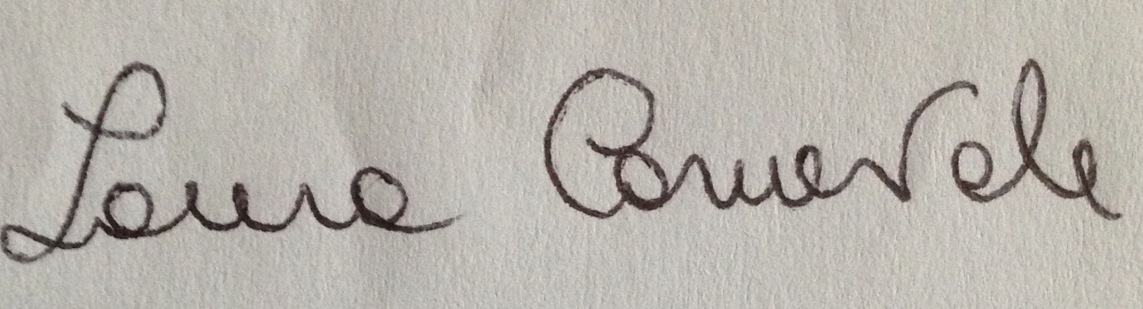 